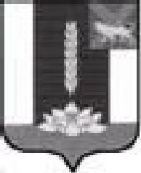 ДУМА ЧЕРНИГОВСКОГО РАЙОНА__________________________________________________________________РЕШЕНИЕПринято Думой Черниговского района26 сентября 2018 годаВ соответствии с Федеральным законом от 06.10.2003 № 131-ФЗ «Об общих принципах организации местного самоуправления в Российской Федерации», Градостроительным кодексом Российской Федерации, Уставом Черниговского муниципального района, с учетом протокола публичных слушаний по проекту «Правил землепользования и застройки муниципального образования «Дмитриевское сельское поселение»:1. Внести в «Правила землепользования и застройки Дмитриевского сельского поселения Черниговского муниципального района Приморского края» утвержденные Решением муниципального комитета Дмитриевского сельского поселения № 9 от 23.05.2014 г. следующие изменения:Статью 29 изложить в следующей редакции:Статья 29 «Градостроительные регламенты в части ограничения использования земельных участков и объектов капитального строительства» Ограничения использования земельных участков и объектов капитального строительства устанавливаются применительно к земельным участкам и объектам капитального строительства, которые расположены в границах зон с особыми условиями использования территорий:- охранные зоны;- санитарно-защитные зоны;- зоны охраны объектов культурного наследия (памятников истории и культуры);- водоохранные зоны; - зоны санитарной охраны источников питьевого и хозяйственно-бытового водоснабжения;- зоны охраняемых объектов;- зоны действия опасных природных или техногенных процессов (затопление, нарушенные территории, неблагоприятные геологические, гидрогеологические, атмосферные и другие процессы – сейсмические, оползни, карсты, эрозия, повышенный радиационный фон и т.п.);- иные зоны, устанавливаемые в соответствии с законодательством Российской Федерации.Границы зон охраны объектов культурного наследия: особые режимы использования земель в границах территорий данных зон и требования к градостроительным регламентам в границах территорий данных зон утверждаются на основании проектов зон охраны объектов культурного наследия в отношении объектов культурного наследия федерального значения либо проекта объединенной зоны охраны объектов культурного наследия - органом государственной власти субъекта Российской Федерации по согласованию с федеральным органом охраны объектов культурного наследия, а в отношении объектов культурного наследия регионального значения и объектов культурного наследия местного (муниципального) значения - в порядке, установленном законами субъектов Российской Федерации. Археологические предметы, обнаруженные в результате проведения изыскательских, проектных, земляных, строительных, мелиоративных, хозяйственных работ, работ по использованию лесов и иных работ, подлежат обязательной передаче физическими и (или) юридическими лицами, осуществляющими указанные работы, государству в порядке, установленном федеральным органом охраны объектов культурного наследия.Особо охраняемые природные территории (ООПТ) – участки земли, водной поверхности и воздушного пространства над ними, где располагаются природные комплексы и объекты, которые имеют особое природоохранное, научное, культурное, эстетическое, рекреационное и оздоровительное значение, которые изъяты решением государственной власти полностью или частично из хозяйственного пользования и для которых установлен режим особой охраны. К ООПТ относятся государственные природные заповедники, национальные парки, природные парки, государственные природные заказники, памятники природы, дендрологические памятники и ботанические сады, лечебно-оздоровительные местности курорты. Территориальные зоны могут одновременно попадать под несколько видов ограничений, связанных с особыми условиями использования территорий. В случае, если земельный участок или объект капитального строительства расположен в границах нескольких зон с особыми условиями использования территорий, в том числе в границах зон охраны объектов культурного наследия, правовой режим использования и застройки земельного участка определяется совокупностью видов разрешенного использования земельных участков и объектов капитального строительства и ограничений использования земельных участков и объектов капитального строительства, расположенных в границах зон с особыми условиями использования территорий, установленных в соответствии с законодательством Российской Федерации.Виды и границы зон с особыми условиями использования территорий могут уточняться (изменяться, отражаться) посредством внесения изменений в правила землепользования и застройки.В случае отсутствия определенного параметра охранной зоны, санитарно-защитной зоны в правилах землепользования и застройки следует применять требования СанПиН 2.2.1/2.1.1.1200-03 «Санитарно-защитные зоны и санитарная классификация предприятий, сооружений и иных объектов», СП 42.13330.2011 «СНиП 2.07.01-89* Градостроительство. Планировка и застройка городских и сельских поселений», СП 32.13330.2012 "Канализация. Наружные сети и сооружения", СанПиН 2.1.8/2.2.4.1383-03 "Гигиенические требования к размещению и эксплуатации передающих радиотехнических объектов» и иными документами, регулирующими вопросы градостроительной деятельности.Расстояния от наземных и наземно-подземных гаражей, открытых стоянок, предназначенных для постоянного и временного хранения легковых автомобилей, и станций технического обслуживания до жилых домов и общественных зданий, а также до участков школ, детских яслей-садов и лечебных учреждений стационарного типа, размещаемых на территориях жилых, общественно-деловых зон, следует принимать не менее приведенных в таблице:1.2. Статью 31 изложить в следующей редакции: Статья 31 «Зоны жилой застройки»1.3. Статью 32 изложить в следующей редакции: Статья 32 «Общественно-деловые зоны»1.4. Статью 33 изложить в следующей редакции: Статья 33 «Зоны производственной деятельности»1.5. Статью 34 изложить в следующей редакции: Статья 34 «Зона рекреационного назначения»1.6. Статью 35 изложить в следующей редакции: Статья 35 «Т. Зона транспортной инфраструктуры»1.7. Статью 36 изложить в следующей редакции: Статья 36 «Зоны специального назначения»1.8. Статью 37 изложить в следующей редакции: Статья 37 «Зона сельскохозяйственного использования»1.9. По тексту правил слова «глава Дмитриевского сельского поселения» в соответствующем падеже заменить словами «глава Черниговского муниципального района» в соответствующем падеже.1.10. Карту градостроительного зонирования Дмитриевского сельского поселения изложить в редакции приложения 1 к настоящему Решению.2. Настоящее Решение вступает в силу с момента опубликования в «Вестнике нормативных актов Черниговского района» приложения к газете «Новое время».Глава Черниговского района				                              	В.Н. Сёмкин     27 сентября 2018 года№ 120-НПА	Приложение № 1 к решению Думы Черниговского района от 27.09.2018 г.  № 120-НПА 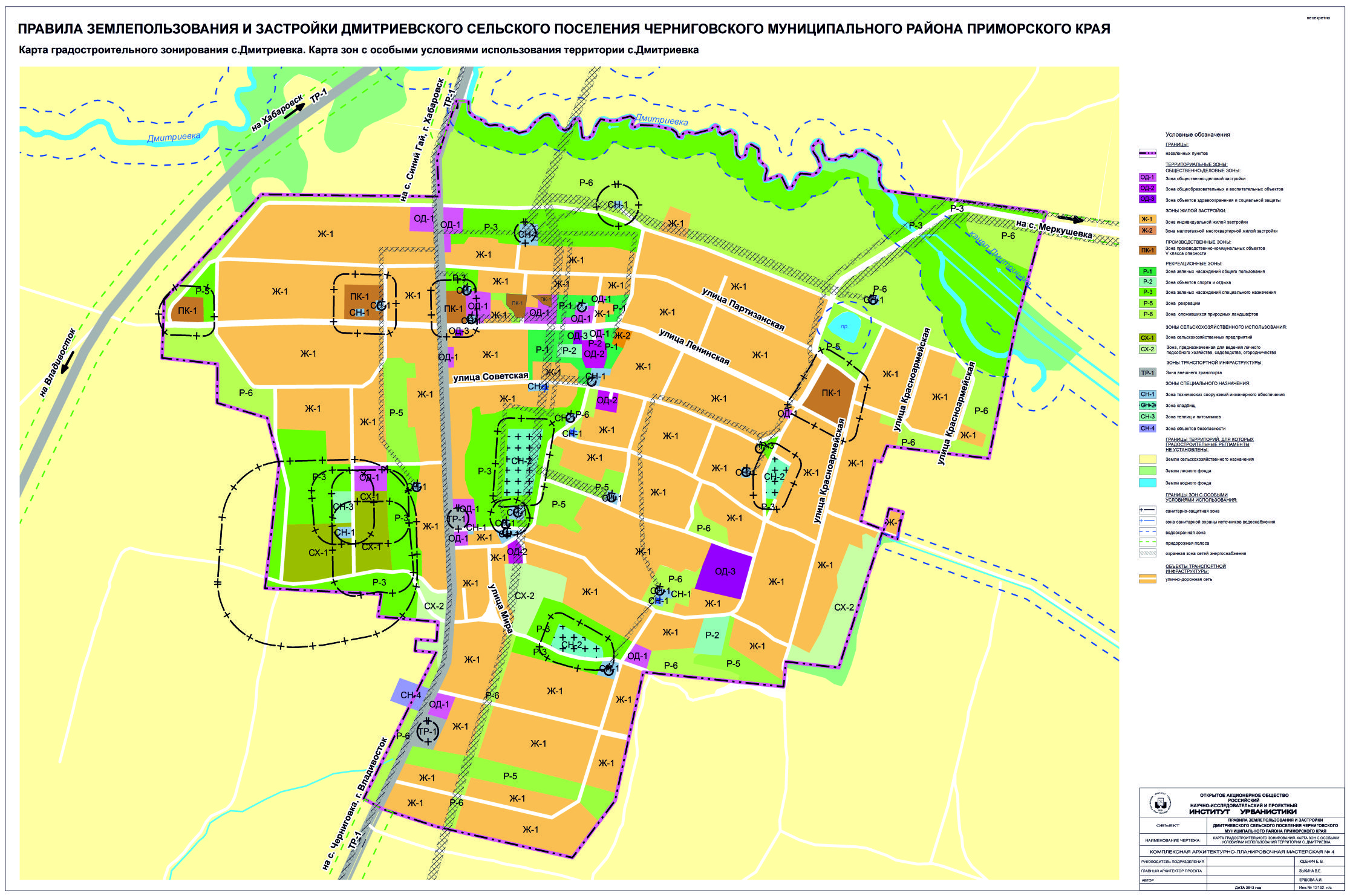 ПОЯСНИТЕЛЬНАЯ ЗАПИСКАк проекту Решения Думы Черниговского района о внесении изменений в «Правила землепользования и застройки Дмитриевского сельского поселения Черниговского муниципального района Приморского края»Разработка проекта о внесении изменений в «Правила землепользования и застройки Дмитриевского сельского поселения Черниговского муниципального района Приморского края» вызвана необходимостью приведения в соответствии с действующим законодательством. Данное внесение изменений разработано на основании Федерального закона от 03.08.2018 № 340-ФЗ «О внесении изменений в Градостроительный кодекс Российской Федерации и отдельные законодательные акты Российской Федерации», Федерального закона от 23.06.2014 № 171-ФЗ «О внесении изменений в Земельный кодекс Российской Федерации и отдельные законодательные акты Российской Федерации», Приказом Минэкономразвития России от 01.09.2014 № 540 (ред. от 06.10.2017) «Об утверждении классификатора видов разрешенного использования земельных участков».Заместитель главы администрации Черниговского района                                                                                В.И. УдодФИНАНСОВО-ЭКОНОМИЧЕСКОЕ ОБОСНОВАНИЕк проекту Решения Думы Черниговского района о внесении изменений в «Правила землепользования и застройки Дмитриевского сельского поселения Черниговского муниципального района Приморского края»Внесении изменений в «Правила землепользования и застройки Дмитриевского сельского поселения Черниговского муниципального района Приморского края» не потребует дополнительных затрат из местного бюджета.Заместитель главы администрацииЧерниговского района                                                                               В.И. УдодО внесении изменений в «Правила землепользования и застройки Дмитриевского сельского поселения Черниговского муниципального района Приморского края»  Наименование объектаПараметры зоны действия градостроительных ограниченийЛинии электропередач 220 кВОхранная зона - территория в виде земельного участка и воздушного пространства, которые ограничиваются параллельными плоскостями по обе стороны линии от крайних проводов, -  25 м в каждую сторону от края проводаЛинии электропередач 110 кВОхранная зона - территория в виде земельного участка и воздушного пространства, которые ограничиваются параллельными плоскостями по обе стороны линии от крайних проводов, -  20 м в каждую сторону от края проводаЛинии электропередач 35кВОхранная зона - территория в виде земельного участка и воздушного пространства, которые ограничиваются параллельными плоскостями по обе стороны линии от крайних проводов, -  15 м в каждую сторону от края проводаЛинии электропередач 1 - 20 кВ Охранная зона - территория в виде земельного участка и воздушного пространства, которые ограничиваются параллельными плоскостями по обе стороны линии от крайних проводов, -  10 м в каждую сторону от края провода (5 м - для линий с самонесущими или изолированными проводами, размещенных в границах населенных пунктов)Линии электропередач до 1 кВОхранная зона - территория в виде земельного участка и воздушного пространства, которые ограничиваются параллельными плоскостями по обе стороны линии от крайних проводов, -   2 м в каждую сторону от края проводаПодземные кабельныелиний электропередачи Охранная зона в виде части поверхности участка земли, расположенного под ней участка недр (на глубину, соответствующую глубине прокладки кабельных линий электропередачи), ограниченной параллельными вертикальными плоскостями, отстоящими по обе стороны от линии электропередачи от крайних кабелей на расстоянии 1 метра (при прохождении кабельных линий напряжением до 1 киловольта в городах под тротуарами - на 0,6 метра в сторону зданий и сооружений и на 1 метр в сторону проезжей части улицы)Газораспределительные сети Охранная зона - зона в виде территории, ограниченной условными линиями, проходящими на расстоянии 2 м с каждой стороны газопровода вдоль трасс межпоселковых газопроводов, проходящих по лесам и древесно-кустарниковой растительности- в виде просек шириной 6 метров, по 3 метра с каждой стороны газопровода. Для надземных участков газопроводов расстояние от деревьев до трубопровода должно быть не менее высоты деревьев в течение всего срока эксплуатации газопроводаОтдельно стоящие газорегуляторные пункты Охранная зона – зона в виде территории, ограниченной замкнутой линией, проведенной на расстоянии 10 м от границ этих объектовКладбища от 10 до 20 га Санитарно-защитная зона - 300 м Кладбища от 10 и менее га Санитарно-защитная зона - 100 м Закрытые кладбища и мемориальные комплексы, кладбища с погребением после кремации, колумбарии, сельские кладбища Санитарно-защитная зона - 50 м Объект культурного наследия Охранная зона памятника, расположенного в границах населенного пункта - 100 м от внешних границ территории памятника; Охранная зона памятника, расположенного вне границ населенного пункта - 200 м от внешних границ территории памятника; Охранная зона ансамбля, расположенного в границах населенного пункта - 150 м от внешних границ территории ансамбля; Охранная зона ансамбля, расположенного вне границ населенного пункта - 250 м от внешних границ ансамбляВодный объектШирина водоохранной зоны рек или ручьев устанавливается от их истока для рек или ручьев протяженностью: - до 10 км - в размере 50 м; - от 10 до 50 км - в размере 100 м; - от 50 км и более - в размере 200 м.Для реки, ручья протяженностью менее 10 км от истока до устья водоохранная зона совпадает с прибрежной защитной полосой. Радиус водоохранной зоны для истоков реки, ручья устанавливается в размере 50 м. Ширина водоохранной зоны озера, водохранилища, за исключением озера, расположенного внутри болота, или озера, водохранилища с акваторией менее 0,5 кв.км, устанавливается в размере 50 м. Ширина водоохранной зоны водохранилища, расположенного на водотоке, устанавливается равной ширине водоохранной зоны этого водотока. Для расположенных в границах болот проточных и сточных озер и соответствующих водотоков ширина прибрежной защитной полосы устанавливается в размере 50 м Канализация Минимальная охранная зона бытовой напорной канализации - 5 м от трубы до фундамента здания или сооружения. Минимальная охранная зона канализации самотечной - 3 м Минимальная охранная зона водопровода - 3 м от фундамента объекта до сети Тепловые сети Минимальная охранная зона тепловой сети от наружной стенки канала, тоннеля, от оболочки бесканальной прокладки до фундамента здания - 5 м Полигон по захоронению и сортировке бытового мусора Санитарно-защитная зона – 500 м от жилой застройки до границ полигонаСкотомогильники Санитарно-защитная зона скотомогильника с захоронением в ямах - 1000 м Санитарно-защитная зона скотомогильника с биологическими камерами - 500 м Здания, до которых определяется расстояниеРасстояние, мРасстояние, мРасстояние, мРасстояние, мРасстояние, мРасстояние, мЗдания, до которых определяется расстояниеот гаражей и открытых стоянок при числе легковых автомобилейот гаражей и открытых стоянок при числе легковых автомобилейот гаражей и открытых стоянок при числе легковых автомобилейот станций технического обслуживания при числе постовот станций технического обслуживания при числе постовот станций технического обслуживания при числе постовЗдания, до которых определяется расстояние10 и менее11-5051-100101-30010 и менее11-30Жилые дома10**1525351525в том числе торцы жилых домов без окон10**10**15251525Общественные здания10**10**15251520Общеобразовательные школы и детские дошкольные учреждения1525255050*Лечебные учреждения со стационаром2550**50** Определяется по согласованию с органами Государственного санитарно-эпидемиологического надзора.
** Для зданий гаражей III-V степеней огнестойкости расстояния следует принимать не менее 12 м.
Примечания:
1. Расстояния следует определять от окон жилых и общественных зданий и от границ земельных участков общеобразовательных школ, детских дошкольных учреждений и лечебных учреждений со стационаром до стен гаража или границ открытой стоянки.
2. Расстояния от секционных жилых домов до открытых площадок вместимостью 101-300 машин, размещаемых вдоль продольных фасадов, следует принимать не менее 50 м.
3. Для гаражей I-II степеней огнестойкости указанные в таблице 10 расстояния допускается сокращать на 25% при отсутствии в гаражах открывающихся окон, а также въездов, ориентированных в сторону жилых и общественных зданий.
4. Гаражи и открытые стоянки для хранения легковых автомобилей вместимостью более 300 машино-мест и станции технического обслуживания при числе постов более 30 следует размещать вне жилых районов на производственной территории на расстоянии не менее 50 м от жилых домов. Расстояния определяются по согласованию с органами Государственного санитарно-эпидемиологического надзора.
5. Для гаражей вместимостью более 10 машин указанные в таблице 10 расстояния допускается принимать по интерполяции.
6. В одноэтажных гаражах боксового типа, принадлежащих гражданам, допускается устройство погребов.* Определяется по согласованию с органами Государственного санитарно-эпидемиологического надзора.
** Для зданий гаражей III-V степеней огнестойкости расстояния следует принимать не менее 12 м.
Примечания:
1. Расстояния следует определять от окон жилых и общественных зданий и от границ земельных участков общеобразовательных школ, детских дошкольных учреждений и лечебных учреждений со стационаром до стен гаража или границ открытой стоянки.
2. Расстояния от секционных жилых домов до открытых площадок вместимостью 101-300 машин, размещаемых вдоль продольных фасадов, следует принимать не менее 50 м.
3. Для гаражей I-II степеней огнестойкости указанные в таблице 10 расстояния допускается сокращать на 25% при отсутствии в гаражах открывающихся окон, а также въездов, ориентированных в сторону жилых и общественных зданий.
4. Гаражи и открытые стоянки для хранения легковых автомобилей вместимостью более 300 машино-мест и станции технического обслуживания при числе постов более 30 следует размещать вне жилых районов на производственной территории на расстоянии не менее 50 м от жилых домов. Расстояния определяются по согласованию с органами Государственного санитарно-эпидемиологического надзора.
5. Для гаражей вместимостью более 10 машин указанные в таблице 10 расстояния допускается принимать по интерполяции.
6. В одноэтажных гаражах боксового типа, принадлежащих гражданам, допускается устройство погребов.* Определяется по согласованию с органами Государственного санитарно-эпидемиологического надзора.
** Для зданий гаражей III-V степеней огнестойкости расстояния следует принимать не менее 12 м.
Примечания:
1. Расстояния следует определять от окон жилых и общественных зданий и от границ земельных участков общеобразовательных школ, детских дошкольных учреждений и лечебных учреждений со стационаром до стен гаража или границ открытой стоянки.
2. Расстояния от секционных жилых домов до открытых площадок вместимостью 101-300 машин, размещаемых вдоль продольных фасадов, следует принимать не менее 50 м.
3. Для гаражей I-II степеней огнестойкости указанные в таблице 10 расстояния допускается сокращать на 25% при отсутствии в гаражах открывающихся окон, а также въездов, ориентированных в сторону жилых и общественных зданий.
4. Гаражи и открытые стоянки для хранения легковых автомобилей вместимостью более 300 машино-мест и станции технического обслуживания при числе постов более 30 следует размещать вне жилых районов на производственной территории на расстоянии не менее 50 м от жилых домов. Расстояния определяются по согласованию с органами Государственного санитарно-эпидемиологического надзора.
5. Для гаражей вместимостью более 10 машин указанные в таблице 10 расстояния допускается принимать по интерполяции.
6. В одноэтажных гаражах боксового типа, принадлежащих гражданам, допускается устройство погребов.* Определяется по согласованию с органами Государственного санитарно-эпидемиологического надзора.
** Для зданий гаражей III-V степеней огнестойкости расстояния следует принимать не менее 12 м.
Примечания:
1. Расстояния следует определять от окон жилых и общественных зданий и от границ земельных участков общеобразовательных школ, детских дошкольных учреждений и лечебных учреждений со стационаром до стен гаража или границ открытой стоянки.
2. Расстояния от секционных жилых домов до открытых площадок вместимостью 101-300 машин, размещаемых вдоль продольных фасадов, следует принимать не менее 50 м.
3. Для гаражей I-II степеней огнестойкости указанные в таблице 10 расстояния допускается сокращать на 25% при отсутствии в гаражах открывающихся окон, а также въездов, ориентированных в сторону жилых и общественных зданий.
4. Гаражи и открытые стоянки для хранения легковых автомобилей вместимостью более 300 машино-мест и станции технического обслуживания при числе постов более 30 следует размещать вне жилых районов на производственной территории на расстоянии не менее 50 м от жилых домов. Расстояния определяются по согласованию с органами Государственного санитарно-эпидемиологического надзора.
5. Для гаражей вместимостью более 10 машин указанные в таблице 10 расстояния допускается принимать по интерполяции.
6. В одноэтажных гаражах боксового типа, принадлежащих гражданам, допускается устройство погребов.* Определяется по согласованию с органами Государственного санитарно-эпидемиологического надзора.
** Для зданий гаражей III-V степеней огнестойкости расстояния следует принимать не менее 12 м.
Примечания:
1. Расстояния следует определять от окон жилых и общественных зданий и от границ земельных участков общеобразовательных школ, детских дошкольных учреждений и лечебных учреждений со стационаром до стен гаража или границ открытой стоянки.
2. Расстояния от секционных жилых домов до открытых площадок вместимостью 101-300 машин, размещаемых вдоль продольных фасадов, следует принимать не менее 50 м.
3. Для гаражей I-II степеней огнестойкости указанные в таблице 10 расстояния допускается сокращать на 25% при отсутствии в гаражах открывающихся окон, а также въездов, ориентированных в сторону жилых и общественных зданий.
4. Гаражи и открытые стоянки для хранения легковых автомобилей вместимостью более 300 машино-мест и станции технического обслуживания при числе постов более 30 следует размещать вне жилых районов на производственной территории на расстоянии не менее 50 м от жилых домов. Расстояния определяются по согласованию с органами Государственного санитарно-эпидемиологического надзора.
5. Для гаражей вместимостью более 10 машин указанные в таблице 10 расстояния допускается принимать по интерполяции.
6. В одноэтажных гаражах боксового типа, принадлежащих гражданам, допускается устройство погребов.* Определяется по согласованию с органами Государственного санитарно-эпидемиологического надзора.
** Для зданий гаражей III-V степеней огнестойкости расстояния следует принимать не менее 12 м.
Примечания:
1. Расстояния следует определять от окон жилых и общественных зданий и от границ земельных участков общеобразовательных школ, детских дошкольных учреждений и лечебных учреждений со стационаром до стен гаража или границ открытой стоянки.
2. Расстояния от секционных жилых домов до открытых площадок вместимостью 101-300 машин, размещаемых вдоль продольных фасадов, следует принимать не менее 50 м.
3. Для гаражей I-II степеней огнестойкости указанные в таблице 10 расстояния допускается сокращать на 25% при отсутствии в гаражах открывающихся окон, а также въездов, ориентированных в сторону жилых и общественных зданий.
4. Гаражи и открытые стоянки для хранения легковых автомобилей вместимостью более 300 машино-мест и станции технического обслуживания при числе постов более 30 следует размещать вне жилых районов на производственной территории на расстоянии не менее 50 м от жилых домов. Расстояния определяются по согласованию с органами Государственного санитарно-эпидемиологического надзора.
5. Для гаражей вместимостью более 10 машин указанные в таблице 10 расстояния допускается принимать по интерполяции.
6. В одноэтажных гаражах боксового типа, принадлежащих гражданам, допускается устройство погребов.* Определяется по согласованию с органами Государственного санитарно-эпидемиологического надзора.
** Для зданий гаражей III-V степеней огнестойкости расстояния следует принимать не менее 12 м.
Примечания:
1. Расстояния следует определять от окон жилых и общественных зданий и от границ земельных участков общеобразовательных школ, детских дошкольных учреждений и лечебных учреждений со стационаром до стен гаража или границ открытой стоянки.
2. Расстояния от секционных жилых домов до открытых площадок вместимостью 101-300 машин, размещаемых вдоль продольных фасадов, следует принимать не менее 50 м.
3. Для гаражей I-II степеней огнестойкости указанные в таблице 10 расстояния допускается сокращать на 25% при отсутствии в гаражах открывающихся окон, а также въездов, ориентированных в сторону жилых и общественных зданий.
4. Гаражи и открытые стоянки для хранения легковых автомобилей вместимостью более 300 машино-мест и станции технического обслуживания при числе постов более 30 следует размещать вне жилых районов на производственной территории на расстоянии не менее 50 м от жилых домов. Расстояния определяются по согласованию с органами Государственного санитарно-эпидемиологического надзора.
5. Для гаражей вместимостью более 10 машин указанные в таблице 10 расстояния допускается принимать по интерполяции.
6. В одноэтажных гаражах боксового типа, принадлежащих гражданам, допускается устройство погребов.* Определяется по согласованию с органами Государственного санитарно-эпидемиологического надзора.
** Для зданий гаражей III-V степеней огнестойкости расстояния следует принимать не менее 12 м.
Примечания:
1. Расстояния следует определять от окон жилых и общественных зданий и от границ земельных участков общеобразовательных школ, детских дошкольных учреждений и лечебных учреждений со стационаром до стен гаража или границ открытой стоянки.
2. Расстояния от секционных жилых домов до открытых площадок вместимостью 101-300 машин, размещаемых вдоль продольных фасадов, следует принимать не менее 50 м.
3. Для гаражей I-II степеней огнестойкости указанные в таблице 10 расстояния допускается сокращать на 25% при отсутствии в гаражах открывающихся окон, а также въездов, ориентированных в сторону жилых и общественных зданий.
4. Гаражи и открытые стоянки для хранения легковых автомобилей вместимостью более 300 машино-мест и станции технического обслуживания при числе постов более 30 следует размещать вне жилых районов на производственной территории на расстоянии не менее 50 м от жилых домов. Расстояния определяются по согласованию с органами Государственного санитарно-эпидемиологического надзора.
5. Для гаражей вместимостью более 10 машин указанные в таблице 10 расстояния допускается принимать по интерполяции.
6. В одноэтажных гаражах боксового типа, принадлежащих гражданам, допускается устройство погребов.Назначение территориальной зоны/виды разрешенного использования с указанием кода согласно классификатору видов разрешенного использования земельных участковНаименование параметраЗначение параметраЗначение параметраЖ1. Зона индивидуальной жилой застройки.Ж1. Зона индивидуальной жилой застройки.Ж1. Зона индивидуальной жилой застройки.Ж1. Зона индивидуальной жилой застройки.Основные виды разрешенного использования:Основные виды разрешенного использования:Основные виды разрешенного использования:Основные виды разрешенного использования:для индивидуального жилищного строительства (2.1)обслуживание жилой застройки (2.7)магазины (4.4)Бытовое обслуживание 3.3предельные (минимальные и (или) максимальные) размеры земельных участков, в том числе, их площадь: - размеры земельных участков (минимальный размер по фронту застройки со стороны улиц): - минимальная площадь земельных участков- максимальная площадь земельных участков5 м100 кв.м1500 кв.м5 м100 кв.м1500 кв.мдля индивидуального жилищного строительства (2.1)обслуживание жилой застройки (2.7)магазины (4.4)Бытовое обслуживание 3.3минимальные отступы от границ земельных участков в целях определения мест допустимого размещения зданий, строений, сооружений, за пределами которых запрещено строительство зданий, строений, сооружений3 м, со стороны улиц 5 м3 м, со стороны улиц 5 мдля индивидуального жилищного строительства (2.1)обслуживание жилой застройки (2.7)магазины (4.4)Бытовое обслуживание 3.3предельное количество этажей зданий, строений, сооружений3 эт.3 эт.для индивидуального жилищного строительства (2.1)обслуживание жилой застройки (2.7)магазины (4.4)Бытовое обслуживание 3.3предельная высота зданий, строений, сооружений12 м12 мдля индивидуального жилищного строительства (2.1)обслуживание жилой застройки (2.7)магазины (4.4)Бытовое обслуживание 3.3максимальный процент застройки в границах земельного участка, определяемый как отношение суммарной площади земельного участка, которая может быть застроена, ко всей площади земельного участка60 %60 %для ведения личного подсобного хозяйства (2.2)предельные (минимальные и (или) максимальные) размеры земельных участков, в том числе, их площадь: - размеры земельных участков (минимальный размер по фронту застройки со стороны улиц):- минимальная площадь земельных участков - максимальная площадь земельных участков5 м300 кв. м5000 кв. м5 м300 кв. м5000 кв. мдля ведения личного подсобного хозяйства (2.2)минимальные отступы от границ земельных участков в целях определения мест допустимого размещения зданий, строений, сооружений, за пределами которых запрещено строительство зданий, строений, сооружений3 м3 мдля ведения личного подсобного хозяйства (2.2)предельное количество этажей зданий, строений, сооружений 3 эт.3 эт.для ведения личного подсобного хозяйства (2.2)предельная высота зданий, строений, сооружений 12 м12 мдля ведения личного подсобного хозяйства (2.2)максимальный процент застройки в границах земельного участка, определяемый как отношение суммарной площади земельного участка, которая может быть застроена, ко всей площади земельного участка60 %60 %блокированная жилая застройка (2.3)предельные (минимальные и (или) максимальные) размеры земельных участков, в том числе, их площадь: - размеры земельных участков (минимальный размер по фронту застройки со стороны улиц): - минимальная площадь земельных участков - максимальная площадь земельных участков5 м100 кв. м1000 кв. м5 м100 кв. м1000 кв. мблокированная жилая застройка (2.3)минимальные отступы от границ земельных участков в целях определения мест допустимого размещения зданий, строений, сооружений, за пределами которых запрещено строительство зданий, строений, сооружений3 м3 мблокированная жилая застройка (2.3)предельное количество этажей зданий, строений, сооружений3 эт.3 эт.блокированная жилая застройка (2.3)предельная высота зданий, строений, сооружений12 м12 мблокированная жилая застройка (2.3)максимальный процент застройки в границах земельного участка, определяемый как отношение суммарной площади земельного участка, которая может быть застроена, ко всей площади земельного участка60 %60 %Земельные участки (территории) общего пользования 12.0Градостроительные регламенты не распространяются на земельные участки в границах территорий общего пользованияГрадостроительные регламенты не распространяются на земельные участки в границах территорий общего пользованияГрадостроительные регламенты не распространяются на земельные участки в границах территорий общего пользованияВспомогательные виды разрешенного использования:Вспомогательные виды разрешенного использования:Вспомогательные виды разрешенного использования:Вспомогательные виды разрешенного использования:Амбулаторно-поликлиническое обслуживание 3.4.1общественное питание (4.6)автомобильный транспорт (7.2)объекты гаражного хранения (2.7.1)Обеспечение внутреннего правопорядка 8.3Ведение огородничества 13.1Ведение садоводства 13.2Ведение дачного хозяйства 13.3предельные (минимальные и (или) максимальные) размеры земельных участков, в том числе их площадь: - размеры земельных участков (минимальный размер по фронту застройки со стороны улиц)- минимальная площадь земельных участков - максимальная площадь земельных участков5 м1500 кв.мне установлено5 м1500 кв.мне установленоАмбулаторно-поликлиническое обслуживание 3.4.1общественное питание (4.6)автомобильный транспорт (7.2)объекты гаражного хранения (2.7.1)Обеспечение внутреннего правопорядка 8.3Ведение огородничества 13.1Ведение садоводства 13.2Ведение дачного хозяйства 13.3минимальные отступы от границ земельных участков в целях определения мест допустимого размещения зданий, строений, сооружений, за пределами которых запрещено строительство зданий, строений, сооружений 1 м1 мАмбулаторно-поликлиническое обслуживание 3.4.1общественное питание (4.6)автомобильный транспорт (7.2)объекты гаражного хранения (2.7.1)Обеспечение внутреннего правопорядка 8.3Ведение огородничества 13.1Ведение садоводства 13.2Ведение дачного хозяйства 13.3предельное количество этажей зданий, строений, сооружений30 эт.30 эт.Амбулаторно-поликлиническое обслуживание 3.4.1общественное питание (4.6)автомобильный транспорт (7.2)объекты гаражного хранения (2.7.1)Обеспечение внутреннего правопорядка 8.3Ведение огородничества 13.1Ведение садоводства 13.2Ведение дачного хозяйства 13.3предельная высота зданий, строений, сооружений 100 м100 мАмбулаторно-поликлиническое обслуживание 3.4.1общественное питание (4.6)автомобильный транспорт (7.2)объекты гаражного хранения (2.7.1)Обеспечение внутреннего правопорядка 8.3Ведение огородничества 13.1Ведение садоводства 13.2Ведение дачного хозяйства 13.3максимальный процент застройки в границах земельного участка, определяемый как отношение суммарной площади земельного участка, которая может быть застроена, ко всей площади земельного участка 80 %80 %Условно разрешенные виды использования:Условно разрешенные виды использования:Условно разрешенные виды использования:Условно разрешенные виды использования:Гостиничное обслуживание 4.7коммунальное обслуживание (3.1)социальное обслуживание (3.2)Амбулаторное ветеринарное обслуживание 3.10.1предельные (минимальные и (или) максимальные) размеры земельных участков, в том числе их площадь: - размеры земельных участков (минимальный размер по фронту застройки со стороны улиц)- минимальная площадь земельных участков - максимальная площадь земельных участков5 м1500 кв.м50000 кв.м5 м1500 кв.м50000 кв.мГостиничное обслуживание 4.7коммунальное обслуживание (3.1)социальное обслуживание (3.2)Амбулаторное ветеринарное обслуживание 3.10.1минимальные отступы от границ земельных участков в целях определения мест допустимого размещения зданий, строений, сооружений, за пределами которых запрещено строительство зданий, строений, сооружений 1 м1 мГостиничное обслуживание 4.7коммунальное обслуживание (3.1)социальное обслуживание (3.2)Амбулаторное ветеринарное обслуживание 3.10.1предельное количество этажей зданий, строений, сооружений30 эт.30 эт.Гостиничное обслуживание 4.7коммунальное обслуживание (3.1)социальное обслуживание (3.2)Амбулаторное ветеринарное обслуживание 3.10.1предельная высота зданий, строений, сооружений 100 м100 мГостиничное обслуживание 4.7коммунальное обслуживание (3.1)социальное обслуживание (3.2)Амбулаторное ветеринарное обслуживание 3.10.1максимальный процент застройки в границах земельного участка, определяемый как отношение суммарной площади земельного участка, которая может быть застроена, ко всей площади земельного участка 80 %80 %Ж-2. Зона малоэтажной многоквартирной жилой застройкиЖ-2. Зона малоэтажной многоквартирной жилой застройкиЖ-2. Зона малоэтажной многоквартирной жилой застройкиЖ-2. Зона малоэтажной многоквартирной жилой застройкиОсновные виды разрешенного использования:Основные виды разрешенного использования:Основные виды разрешенного использования:Основные виды разрешенного использования:Малоэтажная многоквартирная жилая застройка2.1.1обслуживание жилой застройки (2.7)магазины (4.4)Бытовое обслуживание 3.3Амбулаторно-поликлиническое обслуживание 3.4.1предельные (минимальные и (или) максимальные) размеры земельных участков, в том числе, их площадь: - размеры земельных участков (минимальный размер по фронту застройки со стороны улиц): - минимальная площадь земельных участков- максимальная площадь земельных участков5 м100 кв.м1500 кв.м5 м100 кв.м1500 кв.мМалоэтажная многоквартирная жилая застройка2.1.1обслуживание жилой застройки (2.7)магазины (4.4)Бытовое обслуживание 3.3Амбулаторно-поликлиническое обслуживание 3.4.1минимальные отступы от границ земельных участков в целях определения мест допустимого размещения зданий, строений, сооружений, за пределами которых запрещено строительство зданий, строений, сооружений3 м, со стороны улиц 5 м3 м, со стороны улиц 5 мМалоэтажная многоквартирная жилая застройка2.1.1обслуживание жилой застройки (2.7)магазины (4.4)Бытовое обслуживание 3.3Амбулаторно-поликлиническое обслуживание 3.4.1предельное количество этажей зданий, строений, сооружений3 эт.3 эт.Малоэтажная многоквартирная жилая застройка2.1.1обслуживание жилой застройки (2.7)магазины (4.4)Бытовое обслуживание 3.3Амбулаторно-поликлиническое обслуживание 3.4.1предельная высота зданий, строений, сооружений12 м12 мМалоэтажная многоквартирная жилая застройка2.1.1обслуживание жилой застройки (2.7)магазины (4.4)Бытовое обслуживание 3.3Амбулаторно-поликлиническое обслуживание 3.4.1максимальный процент застройки в границах земельного участка, определяемый как отношение суммарной площади земельного участка, которая может быть застроена, ко всей площади земельного участка60%60%для ведения личного подсобного хозяйства (2.2)предельные (минимальные и (или) максимальные) размеры земельных участков, в том числе, их площадь: - размеры земельных участков (минимальный размер по фронту застройки со стороны улиц): - минимальная площадь земельных участков- максимальная площадь земельных участков5 м100 кв.м1500 кв.м5 м100 кв.м1500 кв.мдля ведения личного подсобного хозяйства (2.2)минимальные отступы от границ земельных участков в целях определения мест допустимого размещения зданий, строений, сооружений, за пределами которых запрещено строительство зданий, строений, сооружений3 м, со стороны улиц 5 м3 м, со стороны улиц 5 мдля ведения личного подсобного хозяйства (2.2)предельное количество этажей зданий, строений, сооружений3 эт.3 эт.для ведения личного подсобного хозяйства (2.2)предельная высота зданий, строений, сооружений12 м12 мдля ведения личного подсобного хозяйства (2.2)максимальный процент застройки в границах земельного участка, определяемый как отношение суммарной площади земельного участка, которая может быть застроена, ко всей площади земельного участка60 %60 %блокированная жилая застройка (2.3)предельные (минимальные и (или) максимальные) размеры земельных участков, в том числе, их площадь: - размеры земельных участков (минимальный размер по фронту застройки со стороны улиц): - минимальная площадь земельных участков- максимальная площадь земельных участков5 м100 кв.м1500 кв.м5 м100 кв.м1500 кв.мблокированная жилая застройка (2.3)минимальные отступы от границ земельных участков в целях определения мест допустимого размещения зданий, строений, сооружений, за пределами которых запрещено строительство зданий, строений, сооружений3 м, со стороны улиц 5 м3 м, со стороны улиц 5 мблокированная жилая застройка (2.3)предельное количество этажей зданий, строений, сооружений3 эт.3 эт.блокированная жилая застройка (2.3)предельная высота зданий, строений, сооружений12 м12 мблокированная жилая застройка (2.3)максимальный процент застройки в границах земельного участка, определяемый как отношение суммарной площади земельного участка, которая может быть застроена, ко всей площади земельного участка60 %60 %Земельные участки (территории) общего пользования 12.0Градостроительные регламенты не распространяются на земельные участки в границах территорий общего пользованияГрадостроительные регламенты не распространяются на земельные участки в границах территорий общего пользованияГрадостроительные регламенты не распространяются на земельные участки в границах территорий общего пользованияВедение огородничества 13.1Ведение садоводства 13.2Ведение дачного хозяйства 13.3предельные (минимальные и (или) максимальные) размеры земельных участков, в том числе, их площадь: - размеры земельных участков (минимальный размер по фронту застройки со стороны улиц): - минимальная площадь земельных участков- максимальная площадь земельных участковпредельные (минимальные и (или) максимальные) размеры земельных участков, в том числе, их площадь: - размеры земельных участков (минимальный размер по фронту застройки со стороны улиц): - минимальная площадь земельных участков- максимальная площадь земельных участков5 м200 кв.мне установленоВедение огородничества 13.1Ведение садоводства 13.2Ведение дачного хозяйства 13.3минимальные отступы от границ земельных участков в целях определения мест допустимого размещения зданий, строений, сооружений, за пределами которых запрещено строительство зданий, строений, сооруженийминимальные отступы от границ земельных участков в целях определения мест допустимого размещения зданий, строений, сооружений, за пределами которых запрещено строительство зданий, строений, сооружений3 м, со стороны улиц 5 мВедение огородничества 13.1Ведение садоводства 13.2Ведение дачного хозяйства 13.3предельное количество этажей зданий, строений, сооруженийпредельное количество этажей зданий, строений, сооружений3 эт.Ведение огородничества 13.1Ведение садоводства 13.2Ведение дачного хозяйства 13.3предельная высота зданий, строений, сооруженийпредельная высота зданий, строений, сооружений12 мВедение огородничества 13.1Ведение садоводства 13.2Ведение дачного хозяйства 13.3максимальный процент застройки в границах земельного участка, определяемый как отношение суммарной площади земельного участка, которая может быть застроена, ко всей площади земельного участкамаксимальный процент застройки в границах земельного участка, определяемый как отношение суммарной площади земельного участка, которая может быть застроена, ко всей площади земельного участка60 %Вспомогательные виды разрешенного использованияВспомогательные виды разрешенного использованияВспомогательные виды разрешенного использованияВспомогательные виды разрешенного использованияАмбулаторно-поликлиническое обслуживание 3.4.1Бытовое обслуживание 3.3объекты гаражного хранения (2.7.1)спорт (5.1)автомобильный транспорт (7.2)Обеспечение внутреннего правопорядка 8.3предельные (минимальные и (или) максимальные) размеры земельных участков, в том числе их площадь: - размеры земельных участков (минимальный размер по фронту застройки со стороны улиц)- минимальная площадь земельных участков - максимальная площадь земельных участков5 м1500 кв.м50000 кв.м5 м1500 кв.м50000 кв.мАмбулаторно-поликлиническое обслуживание 3.4.1Бытовое обслуживание 3.3объекты гаражного хранения (2.7.1)спорт (5.1)автомобильный транспорт (7.2)Обеспечение внутреннего правопорядка 8.3минимальные отступы от границ земельных участков в целях определения мест допустимого размещения зданий, строений, сооружений, за пределами которых запрещено строительство зданий, строений, сооружений 1 м1 мАмбулаторно-поликлиническое обслуживание 3.4.1Бытовое обслуживание 3.3объекты гаражного хранения (2.7.1)спорт (5.1)автомобильный транспорт (7.2)Обеспечение внутреннего правопорядка 8.3предельное количество этажей зданий, строений, сооружений30 эт.30 эт.Амбулаторно-поликлиническое обслуживание 3.4.1Бытовое обслуживание 3.3объекты гаражного хранения (2.7.1)спорт (5.1)автомобильный транспорт (7.2)Обеспечение внутреннего правопорядка 8.3предельная высота зданий, строений, сооружений 100 м100 мАмбулаторно-поликлиническое обслуживание 3.4.1Бытовое обслуживание 3.3объекты гаражного хранения (2.7.1)спорт (5.1)автомобильный транспорт (7.2)Обеспечение внутреннего правопорядка 8.3максимальный процент застройки в границах земельного участка, определяемый как отношение суммарной площади земельного участка, которая может быть застроена, ко всей площади земельного участка 80 %80 %Условно разрешенные виды использования:Условно разрешенные виды использования:Условно разрешенные виды использования:Условно разрешенные виды использования:Гостиничное обслуживание 4.7Банковская и страховая деятельность 4.5общественное питание (4.6)предельные (минимальные и (или) максимальные) размеры земельных участков, в том числе их площадь: - размеры земельных участков (минимальный размер по фронту застройки со стороны улиц)- минимальная площадь земельных участков - максимальная площадь земельных участков5 м1500 кв.м50000 кв.м5 м1500 кв.м50000 кв.мГостиничное обслуживание 4.7Банковская и страховая деятельность 4.5общественное питание (4.6)минимальные отступы от границ земельных участков в целях определения мест допустимого размещения зданий, строений, сооружений, за пределами которых запрещено строительство зданий, строений, сооружений 1 м1 мГостиничное обслуживание 4.7Банковская и страховая деятельность 4.5общественное питание (4.6)предельное количество этажей зданий, строений, сооружений30 эт.30 эт.Гостиничное обслуживание 4.7Банковская и страховая деятельность 4.5общественное питание (4.6)предельная высота зданий, строений, сооружений 100 м100 мГостиничное обслуживание 4.7Банковская и страховая деятельность 4.5общественное питание (4.6)максимальный процент застройки в границах земельного участка, определяемый как отношение суммарной площади земельного участка, которая может быть застроена, ко всей площади земельного участка 80 %80 %Назначение территориальной зоны/виды разрешенного использования с указанием кода согласно классификатору видов разрешенного использования земельных участковНаименование параметраЗначение параметраЗначение параметраОД-1. Зона общественно-деловой застройки:ОД-1. Зона общественно-деловой застройки:ОД-1. Зона общественно-деловой застройки:ОД-1. Зона общественно-деловой застройки:Основные виды разрешенного использования:Основные виды разрешенного использования:Основные виды разрешенного использования:Основные виды разрешенного использования:коммунальное обслуживание (3.1)социальное обслуживание (3.2)бытовое обслуживание (3.3)амбулаторно-поликлиническое обслуживание (3.4.1)культурное развитие (3.6)религиозное использование (3.7)общественное управление (3.8)деловое управление (4.1)объекты торговли (торговые центры, торгово-развлекательные центры (комплексы) (4.2)магазины (4.4)банковская и страховая деятельность (4.5)общественное питание (4.6)гостиничное обслуживание (4.7)развлечения (4.8)обслуживание автотранспорта (4.9)спорт (5.1)автомобильный транспорт (7.2)Обеспечение научной деятельности 3.9предельные (минимальные и (или) максимальные) размеры земельных участков, в том числе их площадь: - размеры земельных участков (минимальный размер по фронту застройки со стороны улиц)- минимальная площадь земельных участков -обслуживание автотранспорта (4.9)- максимальная площадь земельных участков5 м1500 кв.м10 кв.м50000 кв.м5 м1500 кв.м10 кв.м50000 кв.мкоммунальное обслуживание (3.1)социальное обслуживание (3.2)бытовое обслуживание (3.3)амбулаторно-поликлиническое обслуживание (3.4.1)культурное развитие (3.6)религиозное использование (3.7)общественное управление (3.8)деловое управление (4.1)объекты торговли (торговые центры, торгово-развлекательные центры (комплексы) (4.2)магазины (4.4)банковская и страховая деятельность (4.5)общественное питание (4.6)гостиничное обслуживание (4.7)развлечения (4.8)обслуживание автотранспорта (4.9)спорт (5.1)автомобильный транспорт (7.2)Обеспечение научной деятельности 3.9минимальные отступы от границ земельных участков в целях определения мест допустимого размещения зданий, строений, сооружений, за пределами которых запрещено строительство зданий, строений, сооружений 1 м1 мкоммунальное обслуживание (3.1)социальное обслуживание (3.2)бытовое обслуживание (3.3)амбулаторно-поликлиническое обслуживание (3.4.1)культурное развитие (3.6)религиозное использование (3.7)общественное управление (3.8)деловое управление (4.1)объекты торговли (торговые центры, торгово-развлекательные центры (комплексы) (4.2)магазины (4.4)банковская и страховая деятельность (4.5)общественное питание (4.6)гостиничное обслуживание (4.7)развлечения (4.8)обслуживание автотранспорта (4.9)спорт (5.1)автомобильный транспорт (7.2)Обеспечение научной деятельности 3.9предельное количество этажей зданий, строений, сооружений30 эт.30 эт.коммунальное обслуживание (3.1)социальное обслуживание (3.2)бытовое обслуживание (3.3)амбулаторно-поликлиническое обслуживание (3.4.1)культурное развитие (3.6)религиозное использование (3.7)общественное управление (3.8)деловое управление (4.1)объекты торговли (торговые центры, торгово-развлекательные центры (комплексы) (4.2)магазины (4.4)банковская и страховая деятельность (4.5)общественное питание (4.6)гостиничное обслуживание (4.7)развлечения (4.8)обслуживание автотранспорта (4.9)спорт (5.1)автомобильный транспорт (7.2)Обеспечение научной деятельности 3.9предельная высота зданий, строений, сооружений 100 м100 мкоммунальное обслуживание (3.1)социальное обслуживание (3.2)бытовое обслуживание (3.3)амбулаторно-поликлиническое обслуживание (3.4.1)культурное развитие (3.6)религиозное использование (3.7)общественное управление (3.8)деловое управление (4.1)объекты торговли (торговые центры, торгово-развлекательные центры (комплексы) (4.2)магазины (4.4)банковская и страховая деятельность (4.5)общественное питание (4.6)гостиничное обслуживание (4.7)развлечения (4.8)обслуживание автотранспорта (4.9)спорт (5.1)автомобильный транспорт (7.2)Обеспечение научной деятельности 3.9максимальный процент застройки в границах земельного участка, определяемый как отношение суммарной площади земельного участка, которая может быть застроена, ко всей площади земельного участка 80 %80 %Жилая застройка 2.0предельные (минимальные и (или) максимальные) размеры земельных участков, в том числе их площадь: - размеры земельных участков (минимальный размер по фронту застройки со стороны улиц)- минимальная площадь земельных участков - максимальная площадь земельных участков5 м100 м2000 м5 м100 м2000 мЖилая застройка 2.0минимальные отступы от границ земельных участков в целях определения мест допустимого размещения зданий, строений, сооружений, за пределами которых запрещено строительство зданий, строений, сооружений 3 м, со стороны улиц 5 м3 м, со стороны улиц 5 мЖилая застройка 2.0предельное количество этажей зданий, строений, сооружений3 эт.3 эт.Жилая застройка 2.0предельная высота зданий, строений, сооружений 12 м12 мЖилая застройка 2.0максимальный процент застройки в границах земельного участка, определяемый как отношение суммарной площади земельного участка, которая может быть застроена, ко всей площади земельного участка 60 %60 %Земельные участки (территории) общего пользования 12.0Градостроительные регламенты не распространяются на земельные участки в границах территорий общего пользованияГрадостроительные регламенты не распространяются на земельные участки в границах территорий общего пользованияГрадостроительные регламенты не распространяются на земельные участки в границах территорий общего пользованияВспомогательные виды разрешенного использования:Вспомогательные виды разрешенного использования:Вспомогательные виды разрешенного использования:Вспомогательные виды разрешенного использования:Обслуживание жилой застройки 2.7обеспечение внутреннего правопорядка (8.3)предельные (минимальные и (или) максимальные) размеры земельных участков, в том числе их площадь: - размеры земельных участков (минимальный размер по фронту застройки со стороны улиц)- минимальная площадь земельных участков - максимальная площадь земельных участков5 м1500 кв.м50000 кв.м5 м1500 кв.м50000 кв.мОбслуживание жилой застройки 2.7обеспечение внутреннего правопорядка (8.3)минимальные отступы от границ земельных участков в целях определения мест допустимого размещения зданий, строений, сооружений, за пределами которых запрещено строительство зданий, строений, сооружений 1 м1 мОбслуживание жилой застройки 2.7обеспечение внутреннего правопорядка (8.3)предельное количество этажей зданий, строений, сооружений30 эт.30 эт.Обслуживание жилой застройки 2.7обеспечение внутреннего правопорядка (8.3)предельная высота зданий, строений, сооружений 100 м100 мОбслуживание жилой застройки 2.7обеспечение внутреннего правопорядка (8.3)максимальный процент застройки в границах земельного участка, определяемый как отношение суммарной площади земельного участка, которая может быть застроена, ко всей площади земельного участка 80 %80 %Условно разрешенные виды использования:Условно разрешенные виды использования:Условно разрешенные виды использования:Условно разрешенные виды использования:рынки (4.3)Связь 6.8предельные (минимальные и (или) максимальные) размеры земельных участков, в том числе их площадь: - размеры земельных участков - минимальная площадь земельных участков - максимальная площадь земельных участковне установлены300 кв.мне установленане установлены300 кв.мне установленарынки (4.3)Связь 6.8минимальные отступы от границ земельных участков в целях определения мест допустимого размещения зданий, строений, сооружений, за пределами которых запрещено строительство зданий, строений, сооружений 5 м5 мрынки (4.3)Связь 6.8предельное количество этажей зданий, строений, сооружений не установленоне установленорынки (4.3)Связь 6.8предельная высота зданий, строений, сооружений 300 м300 мрынки (4.3)Связь 6.8максимальный процент застройки в границах земельного участка, определяемый как отношение суммарной площади земельного участка, которая может быть застроена, ко всей площади земельного участка80 %80 %ОД-2. Зона размещения общеобразовательных и воспитательных учрежденийОД-2. Зона размещения общеобразовательных и воспитательных учрежденийОД-2. Зона размещения общеобразовательных и воспитательных учрежденийОД-2. Зона размещения общеобразовательных и воспитательных учрежденийОсновные виды разрешенного использования:Основные виды разрешенного использования:Основные виды разрешенного использования:Основные виды разрешенного использования:дошкольное, начальное и среднее общее  образование  (3.5.1)среднее и высшее профессиональное образование (3.5.2)предельные (минимальные и (или) максимальные) размеры земельных участков, в том числе их площадь: - размеры земельных участков (минимальный размер по фронту застройки со стороны улиц)- минимальная площадь земельных участков - максимальная площадь земельных участков5 м1500 кв.м50000 кв.м5 м1500 кв.м50000 кв.мдошкольное, начальное и среднее общее  образование  (3.5.1)среднее и высшее профессиональное образование (3.5.2)минимальные отступы от границ земельных участков в целях определения мест допустимого размещения зданий, строений, сооружений, за пределами которых запрещено строительство зданий, строений, сооружений 1 м1 мдошкольное, начальное и среднее общее  образование  (3.5.1)среднее и высшее профессиональное образование (3.5.2)предельное количество этажей зданий, строений, сооружений30 эт.30 эт.дошкольное, начальное и среднее общее  образование  (3.5.1)среднее и высшее профессиональное образование (3.5.2)предельная высота зданий, строений, сооружений 100 м100 мдошкольное, начальное и среднее общее  образование  (3.5.1)среднее и высшее профессиональное образование (3.5.2)максимальный процент застройки в границах земельного участка, определяемый как отношение суммарной площади земельного участка, которая может быть застроена, ко всей площади земельного участка 80 %80 %Земельные участки (территории) общего пользования 12.0Градостроительные регламенты не распространяются на земельные участки в границах территорий общего пользованияГрадостроительные регламенты не распространяются на земельные участки в границах территорий общего пользованияГрадостроительные регламенты не распространяются на земельные участки в границах территорий общего пользованияЖилая застройка 2.0предельные (минимальные и (или) максимальные) размеры земельных участков, в том числе их площадь: - размеры земельных участков (минимальный размер по фронту застройки со стороны улиц)- минимальная площадь земельных участков - максимальная площадь земельных участковпредельные (минимальные и (или) максимальные) размеры земельных участков, в том числе их площадь: - размеры земельных участков (минимальный размер по фронту застройки со стороны улиц)- минимальная площадь земельных участков - максимальная площадь земельных участков5м100м2000мЖилая застройка 2.0минимальные отступы от границ земельных участков в целях определения мест допустимого размещения зданий, строений, сооружений, за пределами которых запрещено строительство зданий, строений, сооружений минимальные отступы от границ земельных участков в целях определения мест допустимого размещения зданий, строений, сооружений, за пределами которых запрещено строительство зданий, строений, сооружений 3 м, со стороны улиц 5 мЖилая застройка 2.0предельное количество этажей зданий, строений, сооруженийпредельное количество этажей зданий, строений, сооружений3 эт.Жилая застройка 2.0предельная высота зданий, строений, сооружений предельная высота зданий, строений, сооружений 12 мЖилая застройка 2.0максимальный процент застройки в границах земельного участка, определяемый как отношение суммарной площади земельного участка, которая может быть застроена, ко всей площади земельного участка максимальный процент застройки в границах земельного участка, определяемый как отношение суммарной площади земельного участка, которая может быть застроена, ко всей площади земельного участка 60 %Вспомогательные виды разрешенного использования:Вспомогательные виды разрешенного использования:Вспомогательные виды разрешенного использования:Вспомогательные виды разрешенного использования:амбулаторно-поликлиническое обслуживание (3.4.1)Обеспечение внутреннего правопорядка 8.3предельные (минимальные и (или) максимальные) размеры земельных участков, в том числе их площадь: - размеры земельных участков (минимальный размер по фронту застройки со стороны улиц)- минимальная площадь земельных участков - максимальная площадь земельных участков5 м1500 кв.м50000 кв.м5 м1500 кв.м50000 кв.мамбулаторно-поликлиническое обслуживание (3.4.1)Обеспечение внутреннего правопорядка 8.3минимальные отступы от границ земельных участков в целях определения мест допустимого размещения зданий, строений, сооружений, за пределами которых запрещено строительство зданий, строений, сооружений 1 м1 мамбулаторно-поликлиническое обслуживание (3.4.1)Обеспечение внутреннего правопорядка 8.3предельное количество этажей зданий, строений, сооружений30 эт.30 эт.амбулаторно-поликлиническое обслуживание (3.4.1)Обеспечение внутреннего правопорядка 8.3предельная высота зданий, строений, сооружений 100 м100 мамбулаторно-поликлиническое обслуживание (3.4.1)Обеспечение внутреннего правопорядка 8.3максимальный процент застройки в границах земельного участка, определяемый как отношение суммарной площади земельного участка, которая может быть застроена, ко всей площади земельного участка 80 %80 %Условно разрешенные виды использования:Условно разрешенные виды использования:Условно разрешенные виды использования:Условно разрешенные виды использования:Связь 6.8Коммунальное обслуживание 3.1предельные (минимальные и (или) максимальные) размеры земельных участков, в том числе их площадь: - размеры земельных участков (минимальный размер по фронту застройки со стороны улиц)- минимальная площадь земельных участков - максимальная площадь земельных участков5 мне установлены50000 кв.м5 мне установлены50000 кв.мСвязь 6.8Коммунальное обслуживание 3.1минимальные отступы от границ земельных участков в целях определения мест допустимого размещения зданий, строений, сооружений, за пределами которых запрещено строительство зданий, строений, сооружений 1 м1 мСвязь 6.8Коммунальное обслуживание 3.1предельное количество этажей зданий, строений, сооружений30 эт.30 эт.Связь 6.8Коммунальное обслуживание 3.1предельная высота зданий, строений, сооружений 100 м100 мСвязь 6.8Коммунальное обслуживание 3.1максимальный процент застройки в границах земельного участка, определяемый как отношение суммарной площади земельного участка, которая может быть застроена, ко всей площади земельного участка 80 %80 %ОД-3. Зона учреждений здравоохраненияОД-3. Зона учреждений здравоохраненияОД-3. Зона учреждений здравоохраненияОД-3. Зона учреждений здравоохраненияОсновные виды разрешенного использования:Основные виды разрешенного использования:Основные виды разрешенного использования:Основные виды разрешенного использования:социальное обслуживание (3.2)амбулаторно-поликлиническое обслуживание (3.4.1)стационарное медицинское обслуживание (3.4.2)спорт (5.1)Обеспечение научной деятельности 3.9предельные (минимальные и (или) максимальные) размеры земельных участков, в том числе их площадь: - размеры земельных участков (минимальный размер по фронту застройки со стороны улиц)- минимальная площадь земельных участков - максимальная площадь земельных участков5 м1500 кв.м50000 кв.м5 м1500 кв.м50000 кв.мсоциальное обслуживание (3.2)амбулаторно-поликлиническое обслуживание (3.4.1)стационарное медицинское обслуживание (3.4.2)спорт (5.1)Обеспечение научной деятельности 3.9минимальные отступы от границ земельных участков в целях определения мест допустимого размещения зданий, строений, сооружений, за пределами которых запрещено строительство зданий, строений, сооружений 1 м1 мсоциальное обслуживание (3.2)амбулаторно-поликлиническое обслуживание (3.4.1)стационарное медицинское обслуживание (3.4.2)спорт (5.1)Обеспечение научной деятельности 3.9предельное количество этажей зданий, строений, сооружений30 эт.30 эт.социальное обслуживание (3.2)амбулаторно-поликлиническое обслуживание (3.4.1)стационарное медицинское обслуживание (3.4.2)спорт (5.1)Обеспечение научной деятельности 3.9предельная высота зданий, строений, сооружений 100 м100 мсоциальное обслуживание (3.2)амбулаторно-поликлиническое обслуживание (3.4.1)стационарное медицинское обслуживание (3.4.2)спорт (5.1)Обеспечение научной деятельности 3.9максимальный процент застройки в границах земельного участка, определяемый как отношение суммарной площади земельного участка, которая может быть застроена, ко всей площади земельного участка 80 %80 %Земельные участки (территории) общего пользования 12.0Градостроительные регламенты не распространяются на земельные участки в границах территорий общего пользованияГрадостроительные регламенты не распространяются на земельные участки в границах территорий общего пользованияГрадостроительные регламенты не распространяются на земельные участки в границах территорий общего пользованияЖилая застройка 2.0предельные (минимальные и (или) максимальные) размеры земельных участков, в том числе их площадь: - размеры земельных участков (минимальный размер по фронту застройки со стороны улиц)- минимальная площадь земельных участков - максимальная площадь земельных участковпредельные (минимальные и (или) максимальные) размеры земельных участков, в том числе их площадь: - размеры земельных участков (минимальный размер по фронту застройки со стороны улиц)- минимальная площадь земельных участков - максимальная площадь земельных участков5 м100 м2000 мЖилая застройка 2.0минимальные отступы от границ земельных участков в целях определения мест допустимого размещения зданий, строений, сооружений, за пределами которых запрещено строительство зданий, строений, сооружений минимальные отступы от границ земельных участков в целях определения мест допустимого размещения зданий, строений, сооружений, за пределами которых запрещено строительство зданий, строений, сооружений 3 м, со стороны улиц 5 мЖилая застройка 2.0предельное количество этажей зданий, строений, сооруженийпредельное количество этажей зданий, строений, сооружений3 эт.Жилая застройка 2.0предельная высота зданий, строений, сооружений предельная высота зданий, строений, сооружений 12 мЖилая застройка 2.0максимальный процент застройки в границах земельного участка, определяемый как отношение суммарной площади земельного участка, которая может быть застроена, ко всей площади земельного участка максимальный процент застройки в границах земельного участка, определяемый как отношение суммарной площади земельного участка, которая может быть застроена, ко всей площади земельного участка 60 %Вспомогательные виды разрешенного использования:Вспомогательные виды разрешенного использования:Вспомогательные виды разрешенного использования:Вспомогательные виды разрешенного использования:магазины (4.4)Обслуживание жилой застройки 2.7Социальное обслуживание 3.2Автомобильный транспорт 7.2Обеспечение внутреннего правопорядка 8.3предельные (минимальные и (или) максимальные) размеры земельных участков, в том числе их площадь: - размеры земельных участков (минимальный размер по фронту застройки со стороны улиц)- минимальная площадь земельных участков -обслуживание автотранспорта (4.9)- максимальная площадь земельных участков5 м1500 кв.м10 кв.м50000 кв.м5 м1500 кв.м10 кв.м50000 кв.ммагазины (4.4)Обслуживание жилой застройки 2.7Социальное обслуживание 3.2Автомобильный транспорт 7.2Обеспечение внутреннего правопорядка 8.3минимальные отступы от границ земельных участков в целях определения мест допустимого размещения зданий, строений, сооружений, за пределами которых запрещено строительство зданий, строений, сооружений 1 м1 ммагазины (4.4)Обслуживание жилой застройки 2.7Социальное обслуживание 3.2Автомобильный транспорт 7.2Обеспечение внутреннего правопорядка 8.3предельное количество этажей зданий, строений, сооружений30 эт.30 эт.магазины (4.4)Обслуживание жилой застройки 2.7Социальное обслуживание 3.2Автомобильный транспорт 7.2Обеспечение внутреннего правопорядка 8.3предельная высота зданий, строений, сооружений 100 м100 ммагазины (4.4)Обслуживание жилой застройки 2.7Социальное обслуживание 3.2Автомобильный транспорт 7.2Обеспечение внутреннего правопорядка 8.3максимальный процент застройки в границах земельного участка, определяемый как отношение суммарной площади земельного участка, которая может быть застроена, ко всей площади земельного участка 80 %80 %Условно разрешенные виды использования:Условно разрешенные виды использования:Условно разрешенные виды использования:Условно разрешенные виды использования:социальное обслуживание (3.2)Религиозное использование 3.7предельные (минимальные и (или) максимальные) размеры земельных участков, в том числе их площадь: - размеры земельных участков (минимальный размер по фронту застройки со стороны улиц)- минимальная площадь земельных участков - максимальная площадь земельных участков5 м1500 кв.м50000 кв.м5 м1500 кв.м50000 кв.мсоциальное обслуживание (3.2)Религиозное использование 3.7минимальные отступы от границ земельных участков в целях определения мест допустимого размещения зданий, строений, сооружений, за пределами которых запрещено строительство зданий, строений, сооружений 1 м1 мсоциальное обслуживание (3.2)Религиозное использование 3.7предельное количество этажей зданий, строений, сооружений30 эт.30 эт.социальное обслуживание (3.2)Религиозное использование 3.7предельная высота зданий, строений, сооружений 100 м100 мсоциальное обслуживание (3.2)Религиозное использование 3.7максимальный процент застройки в границах земельного участка, определяемый как отношение суммарной площади земельного участка, которая может быть застроена, ко всей площади земельного участка 80 %80 %Назначение территориальной зоны/виды разрешенного использования с указанием кода согласно классификатору видов разрешенного использования земельных участковНаименование параметраЗначение параметраПК-1. Зона производственно-коммунальных объектов V класса опасностиПК-1. Зона производственно-коммунальных объектов V класса опасностиПК-1. Зона производственно-коммунальных объектов V класса опасностиОсновные виды разрешенного использования:Основные виды разрешенного использования:Основные виды разрешенного использования:Производственные объекты V класса вредностикоммунальное обслуживание (3.1)магазины (4.4)обслуживание автотранспорта (4.9)недропользование (6.1)тяжелая промышленность (6.2)легкая промышленность (6.3)пищевая промышленность (6.4)нефтехимическая промышленность (6.5)строительная промышленность (6.6)энергетика (6.7)связь (6.8)склады (6.9)целлюлозно-бумажная промышленность (6.11)автомобильный транспорт (7.2)Объекты гаражного назначения 2.7.1Амбулаторно-поликлиническое обслуживание 3.4.1Обеспечение научной деятельности3.9Деловое управление 4.1Обеспечение внутреннего правопорядка 8.3предельные (минимальные и (или) максимальные) размеры земельных участков, в том числе их площадь: - размеры земельных участков - минимальная площадь земельных участков -обслуживание автотранспорта (4.9)- максимальная площадь земельных участковне установлены300 кв.м10 кв.мне установленаПроизводственные объекты V класса вредностикоммунальное обслуживание (3.1)магазины (4.4)обслуживание автотранспорта (4.9)недропользование (6.1)тяжелая промышленность (6.2)легкая промышленность (6.3)пищевая промышленность (6.4)нефтехимическая промышленность (6.5)строительная промышленность (6.6)энергетика (6.7)связь (6.8)склады (6.9)целлюлозно-бумажная промышленность (6.11)автомобильный транспорт (7.2)Объекты гаражного назначения 2.7.1Амбулаторно-поликлиническое обслуживание 3.4.1Обеспечение научной деятельности3.9Деловое управление 4.1Обеспечение внутреннего правопорядка 8.3минимальные отступы от границ земельных участков в целях определения мест допустимого размещения зданий, строений, сооружений, за пределами которых запрещено строительство зданий, строений, сооружений 5 мПроизводственные объекты V класса вредностикоммунальное обслуживание (3.1)магазины (4.4)обслуживание автотранспорта (4.9)недропользование (6.1)тяжелая промышленность (6.2)легкая промышленность (6.3)пищевая промышленность (6.4)нефтехимическая промышленность (6.5)строительная промышленность (6.6)энергетика (6.7)связь (6.8)склады (6.9)целлюлозно-бумажная промышленность (6.11)автомобильный транспорт (7.2)Объекты гаражного назначения 2.7.1Амбулаторно-поликлиническое обслуживание 3.4.1Обеспечение научной деятельности3.9Деловое управление 4.1Обеспечение внутреннего правопорядка 8.3предельное количество этажей зданий, строений, сооружений не установленоПроизводственные объекты V класса вредностикоммунальное обслуживание (3.1)магазины (4.4)обслуживание автотранспорта (4.9)недропользование (6.1)тяжелая промышленность (6.2)легкая промышленность (6.3)пищевая промышленность (6.4)нефтехимическая промышленность (6.5)строительная промышленность (6.6)энергетика (6.7)связь (6.8)склады (6.9)целлюлозно-бумажная промышленность (6.11)автомобильный транспорт (7.2)Объекты гаражного назначения 2.7.1Амбулаторно-поликлиническое обслуживание 3.4.1Обеспечение научной деятельности3.9Деловое управление 4.1Обеспечение внутреннего правопорядка 8.3предельная высота зданий, строений, сооружений 300 мПроизводственные объекты V класса вредностикоммунальное обслуживание (3.1)магазины (4.4)обслуживание автотранспорта (4.9)недропользование (6.1)тяжелая промышленность (6.2)легкая промышленность (6.3)пищевая промышленность (6.4)нефтехимическая промышленность (6.5)строительная промышленность (6.6)энергетика (6.7)связь (6.8)склады (6.9)целлюлозно-бумажная промышленность (6.11)автомобильный транспорт (7.2)Объекты гаражного назначения 2.7.1Амбулаторно-поликлиническое обслуживание 3.4.1Обеспечение научной деятельности3.9Деловое управление 4.1Обеспечение внутреннего правопорядка 8.3максимальный процент застройки в границах земельного участка, определяемый как отношение суммарной площади земельного участка, которая может быть застроена, ко всей площади земельного участка80 %Вспомогательные виды разрешенного использования:Вспомогательные виды разрешенного использования:Вспомогательные виды разрешенного использования:бытовое обслуживание (3.3)Питомники (1.17)спорт (5.1)общественное питание (4.6)предельные (минимальные и (или) максимальные) размеры земельных участков, в том числе их площадь: - размеры земельных участков - минимальная площадь земельных участков - максимальная площадь земельных участковне установлены300 кв.мне установленабытовое обслуживание (3.3)Питомники (1.17)спорт (5.1)общественное питание (4.6)минимальные отступы от границ земельных участков в целях определения мест допустимого размещения зданий, строений, сооружений, за пределами которых запрещено строительство зданий, строений, сооружений 5 мбытовое обслуживание (3.3)Питомники (1.17)спорт (5.1)общественное питание (4.6)предельное количество этажей зданий, строений, сооружений не установленобытовое обслуживание (3.3)Питомники (1.17)спорт (5.1)общественное питание (4.6)предельная высота зданий, строений, сооружений 300 мбытовое обслуживание (3.3)Питомники (1.17)спорт (5.1)общественное питание (4.6)максимальный процент застройки в границах земельного участка, определяемый как отношение суммарной площади земельного участка, которая может быть застроена, ко всей площади земельного участка80 %Условно разрешенные виды использования:Условно разрешенные виды использования:Условно разрешенные виды использования:амбулаторное ветеринарное обслуживание (3.10.1)социальное обслуживание (3.2)предельные (минимальные и (или) максимальные) размеры земельных участков, в том числе их площадь: - размеры земельных участков (минимальный размер по фронту застройки со стороны улиц)- минимальная площадь земельных участков - максимальная площадь земельных участков5 м1500 кв.м50000 кв.мамбулаторное ветеринарное обслуживание (3.10.1)социальное обслуживание (3.2)минимальные отступы от границ земельных участков в целях определения мест допустимого размещения зданий, строений, сооружений, за пределами которых запрещено строительство зданий, строений, сооружений 1 мамбулаторное ветеринарное обслуживание (3.10.1)социальное обслуживание (3.2)предельное количество этажей зданий, строений, сооружений30 эт.амбулаторное ветеринарное обслуживание (3.10.1)социальное обслуживание (3.2)предельная высота зданий, строений, сооружений 100 мамбулаторное ветеринарное обслуживание (3.10.1)социальное обслуживание (3.2)максимальный процент застройки в границах земельного участка, определяемый как отношение суммарной площади земельного участка, которая может быть застроена, ко всей площади земельного участка 80%Назначение территориальной зоны/виды разрешенного использования с указанием кода согласно классификатору видов разрешенного использования земельных участковНаименование параметраЗначение параметраР-1. Зона зеленых насаждений общего пользованияР-1. Зона зеленых насаждений общего пользованияР-1. Зона зеленых насаждений общего пользованияОсновные виды разрешенного использования:Основные виды разрешенного использования:Основные виды разрешенного использования:общественное питание (4.6)Отдых (рекреация) 5.0спорт (5.1)автомобильный транспорт (7.2)Объекты торговли (торговые центры, торгово-развлекательные центры (комплексы) 4.2Развлечения 4.8предельные (минимальные и (или) максимальные) размеры земельных участков, в том числе их площадь: - размеры земельных участков - минимальная площадь земельных участков - максимальная площадь земельных участковне установлены100 кв.м50000 кв.м.общественное питание (4.6)Отдых (рекреация) 5.0спорт (5.1)автомобильный транспорт (7.2)Объекты торговли (торговые центры, торгово-развлекательные центры (комплексы) 4.2Развлечения 4.8минимальные отступы от границ земельных участков в целях определения мест допустимого размещения зданий, строений, сооружений, за пределами которых запрещено строительство зданий, строений, сооружений3 мобщественное питание (4.6)Отдых (рекреация) 5.0спорт (5.1)автомобильный транспорт (7.2)Объекты торговли (торговые центры, торгово-развлекательные центры (комплексы) 4.2Развлечения 4.8предельное количество этажей зданий, строений, сооружений 3 эт.общественное питание (4.6)Отдых (рекреация) 5.0спорт (5.1)автомобильный транспорт (7.2)Объекты торговли (торговые центры, торгово-развлекательные центры (комплексы) 4.2Развлечения 4.8предельная высота зданий, строений, сооружений12 мобщественное питание (4.6)Отдых (рекреация) 5.0спорт (5.1)автомобильный транспорт (7.2)Объекты торговли (торговые центры, торгово-развлекательные центры (комплексы) 4.2Развлечения 4.8максимальный процент застройки в границах земельного участка, определяемый как отношение суммарной площади земельного участка, которая может быть застроена, ко всей площади земельного участка 40 %Земельные участки (территории) общего пользования 12.0Градостроительные регламенты не распространяются на земельные участки в границах территорий общего пользованияГрадостроительные регламенты не распространяются на земельные участки в границах территорий общего пользованияВспомогательные виды разрешенного использования:Вспомогательные виды разрешенного использования:Вспомогательные виды разрешенного использования:причалы для маломерных судов (5.4)туристическое обслуживание (5.2.1)обеспечение внутреннего правопорядка (8.3)амбулаторно-поликлиническое обслуживание (3.4.1)коммунальное обслуживание (3.1)Обслуживание жилой застройки 2.7предельные (минимальные и (или) максимальные) размеры земельных участков, в том числе их площадь: - размеры земельных участков - минимальная площадь земельных участков - максимальная площадь земельных участковне установлены100 кв.м50000 кв.м.причалы для маломерных судов (5.4)туристическое обслуживание (5.2.1)обеспечение внутреннего правопорядка (8.3)амбулаторно-поликлиническое обслуживание (3.4.1)коммунальное обслуживание (3.1)Обслуживание жилой застройки 2.7минимальные отступы от границ земельных участков в целях определения мест допустимого размещения зданий, строений, сооружений, за пределами которых запрещено строительство зданий, строений, сооружений3 мпричалы для маломерных судов (5.4)туристическое обслуживание (5.2.1)обеспечение внутреннего правопорядка (8.3)амбулаторно-поликлиническое обслуживание (3.4.1)коммунальное обслуживание (3.1)Обслуживание жилой застройки 2.7предельное количество этажей зданий, строений, сооружений 3 эт.причалы для маломерных судов (5.4)туристическое обслуживание (5.2.1)обеспечение внутреннего правопорядка (8.3)амбулаторно-поликлиническое обслуживание (3.4.1)коммунальное обслуживание (3.1)Обслуживание жилой застройки 2.7предельная высота зданий, строений, сооружений12 мпричалы для маломерных судов (5.4)туристическое обслуживание (5.2.1)обеспечение внутреннего правопорядка (8.3)амбулаторно-поликлиническое обслуживание (3.4.1)коммунальное обслуживание (3.1)Обслуживание жилой застройки 2.7максимальный процент застройки в границах земельного участка, определяемый как отношение суммарной площади земельного участка, которая может быть застроена, ко всей площади земельного участка 40 %Условно разрешенные виды использования:Условно разрешенные виды использования:Условно разрешенные виды использования:бытовое обслуживание (3.3)Обслуживание автотранспорта 4.9предельные (минимальные и (или) максимальные) размеры земельных участков, в том числе их площадь: - размеры земельных участков - минимальная площадь земельных участков -обслуживание автотранспорта 4.9- максимальная площадь земельных участковне установлены100 кв.м10кв.м50000 кв.м.бытовое обслуживание (3.3)Обслуживание автотранспорта 4.9минимальные отступы от границ земельных участков в целях определения мест допустимого размещения зданий, строений, сооружений, за пределами которых запрещено строительство зданий, строений, сооружений3 мбытовое обслуживание (3.3)Обслуживание автотранспорта 4.9предельное количество этажей зданий, строений, сооружений 3 эт.бытовое обслуживание (3.3)Обслуживание автотранспорта 4.9предельная высота зданий, строений, сооружений12 мбытовое обслуживание (3.3)Обслуживание автотранспорта 4.9максимальный процент застройки в границах земельного участка, определяемый как отношение суммарной площади земельного участка, которая может быть застроена, ко всей площади земельного участка 40 %Р-2 Зона для занятий физической культурой и спортомР-2 Зона для занятий физической культурой и спортомР-2 Зона для занятий физической культурой и спортомОсновные виды разрешенного использования:Основные виды разрешенного использования:Основные виды разрешенного использования:Спорт 5.1Коммунальное обслуживание 3.1предельные (минимальные и (или) максимальные) размеры земельных участков, в том числе их площадь: - размеры земельных участков - минимальная площадь земельных участков - максимальная площадь земельных участковне установлены100 кв.м50000 кв.м.Спорт 5.1Коммунальное обслуживание 3.1минимальные отступы от границ земельных участков в целях определения мест допустимого размещения зданий, строений, сооружений, за пределами которых запрещено строительство зданий, строений, сооружений3 мСпорт 5.1Коммунальное обслуживание 3.1предельное количество этажей зданий, строений, сооружений 3 эт.Спорт 5.1Коммунальное обслуживание 3.1предельная высота зданий, строений, сооружений12 мСпорт 5.1Коммунальное обслуживание 3.1максимальный процент застройки в границах земельного участка, определяемый как отношение суммарной площади земельного участка, которая может быть застроена, ко всей площади земельного участка 40 %Вспомогательные виды разрешенного использования:Вспомогательные виды разрешенного использования:Вспомогательные виды разрешенного использования:культурное развитие (3.6)амбулаторно-поликлиническое обслуживание (3.4.1)бытовое обслуживание (3.3)обеспечение внутреннего правопорядка (8.3)общественное питание (4.6)автомобильный транспорт (7.2)предельные (минимальные и (или) максимальные) размеры земельных участков, в том числе их площадь: - размеры земельных участков - минимальная площадь земельных участков - максимальная площадь земельных участковне установлены100 кв.м50000 кв.м.культурное развитие (3.6)амбулаторно-поликлиническое обслуживание (3.4.1)бытовое обслуживание (3.3)обеспечение внутреннего правопорядка (8.3)общественное питание (4.6)автомобильный транспорт (7.2)минимальные отступы от границ земельных участков в целях определения мест допустимого размещения зданий, строений, сооружений, за пределами которых запрещено строительство зданий, строений, сооружений3 мкультурное развитие (3.6)амбулаторно-поликлиническое обслуживание (3.4.1)бытовое обслуживание (3.3)обеспечение внутреннего правопорядка (8.3)общественное питание (4.6)автомобильный транспорт (7.2)предельное количество этажей зданий, строений, сооружений 3 эт.культурное развитие (3.6)амбулаторно-поликлиническое обслуживание (3.4.1)бытовое обслуживание (3.3)обеспечение внутреннего правопорядка (8.3)общественное питание (4.6)автомобильный транспорт (7.2)предельная высота зданий, строений, сооружений12 мкультурное развитие (3.6)амбулаторно-поликлиническое обслуживание (3.4.1)бытовое обслуживание (3.3)обеспечение внутреннего правопорядка (8.3)общественное питание (4.6)автомобильный транспорт (7.2)максимальный процент застройки в границах земельного участка, определяемый как отношение суммарной площади земельного участка, которая может быть застроена, ко всей площади земельного участка 40 %Условно разрешенные виды использования:Условно разрешенные виды использования:Условно разрешенные виды использования:религиозное использование (3.7)магазины (4.4)объекты торговли (торговые центры, торгово-развлекательные центры (комплексы) (4.2)обслуживание автотранспорта (4.9)предельные (минимальные и (или) максимальные) размеры земельных участков, в том числе их площадь: - размеры земельных участков - минимальная площадь земельных участков -обслуживание автотранспорта- максимальная площадь земельных участковне установлены100 кв.м10 кв.м50000 кв.м.религиозное использование (3.7)магазины (4.4)объекты торговли (торговые центры, торгово-развлекательные центры (комплексы) (4.2)обслуживание автотранспорта (4.9)минимальные отступы от границ земельных участков в целях определения мест допустимого размещения зданий, строений, сооружений, за пределами которых запрещено строительство зданий, строений, сооружений3 мрелигиозное использование (3.7)магазины (4.4)объекты торговли (торговые центры, торгово-развлекательные центры (комплексы) (4.2)обслуживание автотранспорта (4.9)предельное количество этажей зданий, строений, сооружений 3 эт.религиозное использование (3.7)магазины (4.4)объекты торговли (торговые центры, торгово-развлекательные центры (комплексы) (4.2)обслуживание автотранспорта (4.9)предельная высота зданий, строений, сооружений12 мрелигиозное использование (3.7)магазины (4.4)объекты торговли (торговые центры, торгово-развлекательные центры (комплексы) (4.2)обслуживание автотранспорта (4.9)максимальный процент застройки в границах земельного участка, определяемый как отношение суммарной площади земельного участка, которая может быть застроена, ко всей площади земельного участка 40 %Р-3. Зона зеленых насаждений специального назначенияР-3. Зона зеленых насаждений специального назначенияР-3. Зона зеленых насаждений специального назначенияОсновные виды разрешенного использования:Основные виды разрешенного использования:Основные виды разрешенного использования:Деятельность по особой охране и изучению природы 9.0предельные (минимальные и (или) максимальные) размеры земельных участков, в том числе их площадь: - размеры земельных участков - минимальная площадь земельных участков - максимальная площадь земельных участковне установлены100 кв.м50000 кв.м.Деятельность по особой охране и изучению природы 9.0минимальные отступы от границ земельных участков в целях определения мест допустимого размещения зданий, строений, сооружений, за пределами которых запрещено строительство зданий, строений, сооружений3 мДеятельность по особой охране и изучению природы 9.0предельное количество этажей зданий, строений, сооружений 3 эт.Деятельность по особой охране и изучению природы 9.0предельная высота зданий, строений, сооружений12 мДеятельность по особой охране и изучению природы 9.0максимальный процент застройки в границах земельного участка, определяемый как отношение суммарной площади земельного участка, которая может быть застроена, ко всей площади земельного участка 40 %Вспомогательные виды разрешенного использования:Вспомогательные виды разрешенного использования:Вспомогательные виды разрешенного использования:общественное управление (3.8)бытовое обслуживание (3.3)коммунальное обслуживание (3.1)предельные (минимальные и (или) максимальные) размеры земельных участков, в том числе их площадь: - размеры земельных участков - минимальная площадь земельных участков - максимальная площадь земельных участковне установлены100 кв.м50000 кв.м.общественное управление (3.8)бытовое обслуживание (3.3)коммунальное обслуживание (3.1)минимальные отступы от границ земельных участков в целях определения мест допустимого размещения зданий, строений, сооружений, за пределами которых запрещено строительство зданий, строений, сооружений3 мобщественное управление (3.8)бытовое обслуживание (3.3)коммунальное обслуживание (3.1)предельное количество этажей зданий, строений, сооружений 3 эт.общественное управление (3.8)бытовое обслуживание (3.3)коммунальное обслуживание (3.1)предельная высота зданий, строений, сооружений12 мобщественное управление (3.8)бытовое обслуживание (3.3)коммунальное обслуживание (3.1)максимальный процент застройки в границах земельного участка, определяемый как отношение суммарной площади земельного участка, которая может быть застроена, ко всей площади земельного участка 40 %Условно разрешенные виды использования:Условно разрешенные виды использования:Условно разрешенные виды использования:спорт (5.1)Обслуживание жилой застройки (2.7)предельные (минимальные и (или) максимальные) размеры земельных участков, в том числе их площадь: - размеры земельных участков - минимальная площадь земельных участков - максимальная площадь земельных участковне установлены100 кв.м50000 кв.м.спорт (5.1)Обслуживание жилой застройки (2.7)минимальные отступы от границ земельных участков в целях определения мест допустимого размещения зданий, строений, сооружений, за пределами которых запрещено строительство зданий, строений, сооружений3 мспорт (5.1)Обслуживание жилой застройки (2.7)предельное количество этажей зданий, строений, сооружений 3 эт.спорт (5.1)Обслуживание жилой застройки (2.7)предельная высота зданий, строений, сооружений12 мспорт (5.1)Обслуживание жилой застройки (2.7)максимальный процент застройки в границах земельного участка, определяемый как отношение суммарной площади земельного участка, которая может быть застроена, ко всей площади земельного участка 40 %Земельные участки (территории) общего пользования 12.0Градостроительные регламенты не распространяются на земельные участки в границах территорий общего пользованияГрадостроительные регламенты не распространяются на земельные участки в границах территорий общего пользованияР-4 Зона рекреацииР-4 Зона рекреацииР-4 Зона рекреацииОсновные виды разрешенного использования:Основные виды разрешенного использования:Основные виды разрешенного использования:Отдых (рекреация) 5.0Спорт 5.1Туристическое обслуживание 5.2.1предельные (минимальные и (или) максимальные) размеры земельных участков, в том числе их площадь: - размеры земельных участков - минимальная площадь земельных участков - максимальная площадь земельных участков не установлены100 кв.м50000 кв.м.Отдых (рекреация) 5.0Спорт 5.1Туристическое обслуживание 5.2.1минимальные отступы от границ земельных участков в целях определения мест допустимого размещения зданий, строений, сооружений, за пределами которых запрещено строительство зданий, строений, сооружений 3 мОтдых (рекреация) 5.0Спорт 5.1Туристическое обслуживание 5.2.1предельное количество этажей зданий, строений, сооружений 3 эт.Отдых (рекреация) 5.0Спорт 5.1Туристическое обслуживание 5.2.1предельная высота зданий, строений, сооружений12 мОтдых (рекреация) 5.0Спорт 5.1Туристическое обслуживание 5.2.1максимальный процент застройки в границах земельного участка, определяемый как отношение суммарной площади земельного участка, которая может быть застроена, ко всей площади земельного участка 40 %Вспомогательные виды разрешенного использования:Вспомогательные виды разрешенного использования:Вспомогательные виды разрешенного использования:бытовое обслуживание (3.3)коммунальное обслуживание (3.1)автомобильный транспорт 7.2магазины (4.4)предельные (минимальные и (или) максимальные) размеры земельных участков, в том числе их площадь: - размеры земельных участков - минимальная площадь земельных участков - максимальная площадь земельных участков 5 м1500 кв.м2500бытовое обслуживание (3.3)коммунальное обслуживание (3.1)автомобильный транспорт 7.2магазины (4.4)минимальные отступы от границ земельных участков в целях определения мест допустимого размещения зданий, строений, сооружений, за пределами которых запрещено строительство зданий, строений, сооружений 1 мбытовое обслуживание (3.3)коммунальное обслуживание (3.1)автомобильный транспорт 7.2магазины (4.4)предельное количество этажей зданий, строений, сооружений 30 эт.бытовое обслуживание (3.3)коммунальное обслуживание (3.1)автомобильный транспорт 7.2магазины (4.4)предельная высота зданий, строений, сооружений100 мбытовое обслуживание (3.3)коммунальное обслуживание (3.1)автомобильный транспорт 7.2магазины (4.4)максимальный процент застройки в границах земельного участка, определяемый как отношение суммарной площади земельного участка, которая может быть застроена, ко всей площади земельного участка 80 %Условно разрешенные виды использования:Условно разрешенные виды использования:Условно разрешенные виды использования:религиозное использование (3.7)предельные (минимальные и (или) максимальные) размеры земельных участков, в том числе их площадь: - размеры земельных участков - минимальная площадь земельных участков - максимальная площадь земельных участков 5 м1500 кв.м50000 кв.мрелигиозное использование (3.7)минимальные отступы от границ земельных участков в целях определения мест допустимого размещения зданий, строений, сооружений, за пределами которых запрещено строительство зданий, строений, сооружений 1 мрелигиозное использование (3.7)предельное количество этажей зданий, строений, сооружений 30 эт.религиозное использование (3.7)предельная высота зданий, строений, сооружений100 мрелигиозное использование (3.7)максимальный процент застройки в границах земельного участка, определяемый как отношение суммарной площади земельного участка, которая может быть застроена, ко всей площади земельного участка 80 %Р-5. Зона сложившихся природных ландшафтовР-5. Зона сложившихся природных ландшафтовР-5. Зона сложившихся природных ландшафтовОсновные виды разрешенного использования:Основные виды разрешенного использования:Основные виды разрешенного использования:Использование лесов 10.0предельные (минимальные и (или) максимальные) размеры земельных участков, в том числе их площадь: - размеры земельных участков - минимальная площадь земельных участков - максимальная площадь земельных участков не установлены100 кв.мне установленоИспользование лесов 10.0минимальные отступы от границ земельных участков в целях определения мест допустимого размещения зданий, строений, сооружений, за пределами которых запрещено строительство зданий, строений, сооружений 3 мИспользование лесов 10.0предельное количество этажей зданий, строений, сооружений 3 эт.Использование лесов 10.0предельная высота зданий, строений, сооружений12 мИспользование лесов 10.0максимальный процент застройки в границах земельного участка, определяемый как отношение суммарной площади земельного участка, которая может быть застроена, ко всей площади земельного участка 40 %Вспомогательные виды разрешенного использования:Вспомогательные виды разрешенного использования:Вспомогательные виды разрешенного использования:Отдых (рекреация) 5.0Спорт 5.1Коммунальное обслуживание 3.1амбулаторно-поликлиническое обслуживание (3.4.1)обеспечение внутреннего правопорядка (8.3)предельные (минимальные и (или) максимальные) размеры земельных участков, в том числе их площадь: - размеры земельных участков - минимальная площадь земельных участков - максимальная площадь земельных участков 5 м1500 кв.м50000 кв.мОтдых (рекреация) 5.0Спорт 5.1Коммунальное обслуживание 3.1амбулаторно-поликлиническое обслуживание (3.4.1)обеспечение внутреннего правопорядка (8.3)минимальные отступы от границ земельных участков в целях определения мест допустимого размещения зданий, строений, сооружений, за пределами которых запрещено строительство зданий, строений, сооружений 1 мОтдых (рекреация) 5.0Спорт 5.1Коммунальное обслуживание 3.1амбулаторно-поликлиническое обслуживание (3.4.1)обеспечение внутреннего правопорядка (8.3)предельное количество этажей зданий, строений, сооружений 30 эт.Отдых (рекреация) 5.0Спорт 5.1Коммунальное обслуживание 3.1амбулаторно-поликлиническое обслуживание (3.4.1)обеспечение внутреннего правопорядка (8.3)предельная высота зданий, строений, сооружений100 мОтдых (рекреация) 5.0Спорт 5.1Коммунальное обслуживание 3.1амбулаторно-поликлиническое обслуживание (3.4.1)обеспечение внутреннего правопорядка (8.3)максимальный процент застройки в границах земельного участка, определяемый как отношение суммарной площади земельного участка, которая может быть застроена, ко всей площади земельного участка 80 %Условно разрешенные виды использования:Условно разрешенные виды использования:Условно разрешенные виды использования:Социальное обслуживание 3.2автомобильный транспорт (7.2)санаторная деятельность 9.2.1спорт 5.1коммунальное обслуживание (3.1)предельные (минимальные и (или) максимальные) размеры земельных участков, в том числе их площадь: - размеры земельных участков - минимальная площадь земельных участков - максимальная площадь земельных участков 5 м1500 кв.м50000 кв.мСоциальное обслуживание 3.2автомобильный транспорт (7.2)санаторная деятельность 9.2.1спорт 5.1коммунальное обслуживание (3.1)минимальные отступы от границ земельных участков в целях определения мест допустимого размещения зданий, строений, сооружений, за пределами которых запрещено строительство зданий, строений, сооружений 1 мСоциальное обслуживание 3.2автомобильный транспорт (7.2)санаторная деятельность 9.2.1спорт 5.1коммунальное обслуживание (3.1)предельное количество этажей зданий, строений, сооружений 30 эт.Социальное обслуживание 3.2автомобильный транспорт (7.2)санаторная деятельность 9.2.1спорт 5.1коммунальное обслуживание (3.1)предельная высота зданий, строений, сооружений100 мСоциальное обслуживание 3.2автомобильный транспорт (7.2)санаторная деятельность 9.2.1спорт 5.1коммунальное обслуживание (3.1)максимальный процент застройки в границах земельного участка, определяемый как отношение суммарной площади земельного участка, которая может быть застроена, ко всей площади земельного участка 80 %Назначение территориальной зоны/виды разрешенного использования с указанием кода согласно классификатору видов разрешенного использования земельных участковНаименование параметраЗначение параметраОсновные виды разрешенного использования:Основные виды разрешенного использования:Основные виды разрешенного использования:коммунальное обслуживание (3.1)обслуживание автотранспорта (4.9)объекты придорожного сервиса (4.9.1)железнодорожный транспорт (7.1)автомобильный транспорт (7.2)водный транспорт (7.3)воздушный транспорт (7.4)предельные (минимальные и (или) максимальные) размеры земельных участков, в том числе их площадь: - размеры земельных участков - минимальная площадь земельных участков - максимальная площадь земельных участков не установлены50 кв.мне установленакоммунальное обслуживание (3.1)обслуживание автотранспорта (4.9)объекты придорожного сервиса (4.9.1)железнодорожный транспорт (7.1)автомобильный транспорт (7.2)водный транспорт (7.3)воздушный транспорт (7.4)минимальные отступы от границ земельных участков в целях определения мест допустимого размещения зданий, строений, сооружений, за пределами которых запрещено строительство зданий, строений, сооружений 3 мкоммунальное обслуживание (3.1)обслуживание автотранспорта (4.9)объекты придорожного сервиса (4.9.1)железнодорожный транспорт (7.1)автомобильный транспорт (7.2)водный транспорт (7.3)воздушный транспорт (7.4)предельное количество этажей зданий, строений, сооружений не установленокоммунальное обслуживание (3.1)обслуживание автотранспорта (4.9)объекты придорожного сервиса (4.9.1)железнодорожный транспорт (7.1)автомобильный транспорт (7.2)водный транспорт (7.3)воздушный транспорт (7.4)предельная высота зданий, строений, сооруженийне установленокоммунальное обслуживание (3.1)обслуживание автотранспорта (4.9)объекты придорожного сервиса (4.9.1)железнодорожный транспорт (7.1)автомобильный транспорт (7.2)водный транспорт (7.3)воздушный транспорт (7.4)максимальный процент застройки в границах земельного участка, определяемый как отношение суммарной площади земельного участка, которая может быть застроена, ко всей площади земельного участка 80 %Вспомогательные виды разрешенного использования:Вспомогательные виды разрешенного использования:Вспомогательные виды разрешенного использования:амбулаторно-поликлиническое обслуживание (3.4.1)обеспечение внутреннего правопорядка (8.3)склады 6.9связь 6.8предельные (минимальные и (или) максимальные) размеры земельных участков, в том числе их площадь: - размеры земельных участков - минимальная площадь земельных участков - максимальная площадь земельных участков не установлены300 кв.мне установленаамбулаторно-поликлиническое обслуживание (3.4.1)обеспечение внутреннего правопорядка (8.3)склады 6.9связь 6.8минимальные отступы от границ земельных участков в целях определения мест допустимого размещения зданий, строений, сооружений, за пределами которых запрещено строительство зданий, строений, сооружений 5 мамбулаторно-поликлиническое обслуживание (3.4.1)обеспечение внутреннего правопорядка (8.3)склады 6.9связь 6.8предельное количество этажей зданий, строений, сооружений не установленоамбулаторно-поликлиническое обслуживание (3.4.1)обеспечение внутреннего правопорядка (8.3)склады 6.9связь 6.8предельная высота зданий, строений, сооружений300 мамбулаторно-поликлиническое обслуживание (3.4.1)обеспечение внутреннего правопорядка (8.3)склады 6.9связь 6.8максимальный процент застройки в границах земельного участка, определяемый как отношение суммарной площади земельного участка, которая может быть застроена, ко всей площади земельного участка 80 %Условно разрешенные виды использования:Условно разрешенные виды использования:Условно разрешенные виды использования:магазины (4.4)общественное питание (4.6)предельные (минимальные и (или) максимальные) размеры земельных участков, в том числе их площадь: - размеры земельных участков - минимальная площадь земельных участков - максимальная площадь земельных участков 5 м1500 кв.м50000 кв.ммагазины (4.4)общественное питание (4.6)минимальные отступы от границ земельных участков в целях определения мест допустимого размещения зданий, строений, сооружений, за пределами которых запрещено строительство зданий, строений, сооружений 1 ммагазины (4.4)общественное питание (4.6)предельное количество этажей зданий, строений, сооружений 30 эт.магазины (4.4)общественное питание (4.6)предельная высота зданий, строений, сооружений100 ммагазины (4.4)общественное питание (4.6)максимальный процент застройки в границах земельного участка, определяемый как отношение суммарной площади земельного участка, которая может быть застроена, ко всей площади земельного участка 80 %Назначение территориальной зоны/виды разрешенного использования с указанием кода согласно классификатору видов разрешенного использования земельных участковНаименование параметраЗначение параметраСН-1. Зона технических сооружений инженерного обеспеченияСН-1. Зона технических сооружений инженерного обеспеченияСН-1. Зона технических сооружений инженерного обеспеченияОсновные виды разрешенного использования:Основные виды разрешенного использования:Основные виды разрешенного использования:Трубопроводный транспорт 7.5Коммунальное обслуживание 3.1обеспечение внутреннего правопорядка (8.3)предельные (минимальные и (или) максимальные) размеры земельных участков, в том числе их площадь: - размеры земельных участков - минимальная площадь земельных участков - максимальная площадь земельных участков не установлены50 кв.мне установленаТрубопроводный транспорт 7.5Коммунальное обслуживание 3.1обеспечение внутреннего правопорядка (8.3)минимальные отступы от границ земельных участков в целях определения мест допустимого размещения зданий, строений, сооружений, за пределами которых запрещено строительство зданий, строений, сооружений 3 мТрубопроводный транспорт 7.5Коммунальное обслуживание 3.1обеспечение внутреннего правопорядка (8.3)предельное количество этажей зданий, строений, сооружений не установленоТрубопроводный транспорт 7.5Коммунальное обслуживание 3.1обеспечение внутреннего правопорядка (8.3)предельная высота зданий, строений, сооруженийне установленоТрубопроводный транспорт 7.5Коммунальное обслуживание 3.1обеспечение внутреннего правопорядка (8.3)максимальный процент застройки в границах земельного участка, определяемый как отношение суммарной площади земельного участка, которая может быть застроена, ко всей площади земельного участка 80 %Вспомогательные виды разрешенного использования:Вспомогательные виды разрешенного использования:Вспомогательные виды разрешенного использования:Бытовое обслуживание 3.3автомобильный транспорт (7.2)предельные (минимальные и (или) максимальные) размеры земельных участков, в том числе их площадь: - размеры земельных участков- минимальная площадь земельных участков - максимальная площадь земельных участков не установлены50 кв.мне установленаБытовое обслуживание 3.3автомобильный транспорт (7.2)минимальные отступы от границ земельных участков в целях определения мест допустимого размещения зданий, строений, сооружений, за пределами которых запрещено строительство зданий, строений, сооружений 3 мБытовое обслуживание 3.3автомобильный транспорт (7.2)предельное количество этажей зданий, строений, сооружений не установленоБытовое обслуживание 3.3автомобильный транспорт (7.2)предельная высота зданий, строений, сооруженийне установленоБытовое обслуживание 3.3автомобильный транспорт (7.2)максимальный процент застройки в границах земельного участка, определяемый как отношение суммарной площади земельного участка, которая может быть застроена, ко всей площади земельного участка 80 %Условно разрешенные виды использования:Условно разрешенные виды использования:Условно разрешенные виды использования:Не установленыНе установленыНе установленыСН-2. Зона кладбищСН-2. Зона кладбищСН-2. Зона кладбищОсновные виды разрешенного использования:Основные виды разрешенного использования:Основные виды разрешенного использования:Ритуальная деятельность 12.1религиозное использование (3.7)предельные (минимальные и (или) максимальные) размеры земельных участков, в том числе их площадь: - размеры земельных участков - минимальная площадь земельных участков - максимальная площадь земельных участков Ритуальная деятельность 12.1религиозное использование (3.7)минимальные отступы от границ земельных участков в целях определения мест допустимого размещения зданий, строений, сооружений, за пределами которых запрещено строительство зданий, строений, сооружений Ритуальная деятельность 12.1религиозное использование (3.7)предельное количество этажей зданий, строений, сооружений Ритуальная деятельность 12.1религиозное использование (3.7)предельная высота зданий, строений, сооруженийРитуальная деятельность 12.1религиозное использование (3.7)максимальный процент застройки в границах земельного участка, определяемый как отношение суммарной площади земельного участка, которая может быть застроена, ко всей площади земельного участка Земельные участки (территории) общего пользования 12.0Градостроительные регламенты не распространяются на земельные участки в границах территорий общего пользованияГрадостроительные регламенты не распространяются на земельные участки в границах территорий общего пользованияВспомогательные виды разрешенного использования:Вспомогательные виды разрешенного использования:Вспомогательные виды разрешенного использования:Деловое управление 4.1Бытовое обслуживание 3.3обеспечение внутреннего правопорядка (8.3)автомобильный транспорт (7.2)обслуживание жилой застройки 2.7предельные (минимальные и (или) максимальные) размеры земельных участков, в том числе их площадь: - размеры земельных участков - минимальная площадь земельных участков - максимальная площадь земельных участков 5 м1500 кв.м50000 кв.мДеловое управление 4.1Бытовое обслуживание 3.3обеспечение внутреннего правопорядка (8.3)автомобильный транспорт (7.2)обслуживание жилой застройки 2.7минимальные отступы от границ земельных участков в целях определения мест допустимого размещения зданий, строений, сооружений, за пределами которых запрещено строительство зданий, строений, сооружений 1 мДеловое управление 4.1Бытовое обслуживание 3.3обеспечение внутреннего правопорядка (8.3)автомобильный транспорт (7.2)обслуживание жилой застройки 2.7предельное количество этажей зданий, строений, сооружений 30 эт.Деловое управление 4.1Бытовое обслуживание 3.3обеспечение внутреннего правопорядка (8.3)автомобильный транспорт (7.2)обслуживание жилой застройки 2.7предельная высота зданий, строений, сооружений100 мДеловое управление 4.1Бытовое обслуживание 3.3обеспечение внутреннего правопорядка (8.3)автомобильный транспорт (7.2)обслуживание жилой застройки 2.7максимальный процент застройки в границах земельного участка, определяемый как отношение суммарной площади земельного участка, которая может быть застроена, ко всей площади земельного участка 80 %Условно разрешенные виды использования:Условно разрешенные виды использования:Условно разрешенные виды использования:Не установленыНе установленыНе установленыСН-3. Зона теплиц и питомниковСН-3. Зона теплиц и питомниковСН-3. Зона теплиц и питомниковОсновные виды разрешенного использования:Основные виды разрешенного использования:Основные виды разрешенного использования:Питомники 1.17предельные (минимальные и (или) максимальные) размеры земельных участков, в том числе их площадь: - размеры земельных участков - минимальная площадь земельных участков - максимальная площадь земельных участков не установлены50 кв.мне установленаПитомники 1.17минимальные отступы от границ земельных участков в целях определения мест допустимого размещения зданий, строений, сооружений, за пределами которых запрещено строительство зданий, строений, сооружений 5 мПитомники 1.17предельное количество этажей зданий, строений, сооружений не установленоПитомники 1.17предельная высота зданий, строений, сооруженийне установленоПитомники 1.17максимальный процент застройки в границах земельного участка, определяемый как отношение суммарной площади земельного участка, которая может быть застроена, ко всей площади земельного участка 30 %Вспомогательные виды разрешенного использования:Вспомогательные виды разрешенного использования:Вспомогательные виды разрешенного использования:Бытовое обслуживание 3.3автомобильный транспорт (7.2)специальное пользование водными объектами 11.2обеспечение внутреннего правопорядка (8.3)предельные (минимальные и (или) максимальные) размеры земельных участков, в том числе их площадь: - размеры земельных участков - минимальная площадь земельных участков - максимальная площадь земельных участков 5 м1500 кв.м50000 кв.мБытовое обслуживание 3.3автомобильный транспорт (7.2)специальное пользование водными объектами 11.2обеспечение внутреннего правопорядка (8.3)минимальные отступы от границ земельных участков в целях определения мест допустимого размещения зданий, строений, сооружений, за пределами которых запрещено строительство зданий, строений, сооружений 1 мБытовое обслуживание 3.3автомобильный транспорт (7.2)специальное пользование водными объектами 11.2обеспечение внутреннего правопорядка (8.3)предельное количество этажей зданий, строений, сооружений 30 эт.Бытовое обслуживание 3.3автомобильный транспорт (7.2)специальное пользование водными объектами 11.2обеспечение внутреннего правопорядка (8.3)предельная высота зданий, строений, сооружений100 мБытовое обслуживание 3.3автомобильный транспорт (7.2)специальное пользование водными объектами 11.2обеспечение внутреннего правопорядка (8.3)максимальный процент застройки в границах земельного участка, определяемый как отношение суммарной площади земельного участка, которая может быть застроена, ко всей площади земельного участка 80 %Условно разрешенные виды использования:Условно разрешенные виды использования:Условно разрешенные виды использования:магазины (4.4)предельные (минимальные и (или) максимальные) размеры земельных участков, в том числе их площадь: - размеры земельных участков - минимальная площадь земельных участков - максимальная площадь земельных участков 5 м1500 кв.м50000 кв.ммагазины (4.4)минимальные отступы от границ земельных участков в целях определения мест допустимого размещения зданий, строений, сооружений, за пределами которых запрещено строительство зданий, строений, сооружений 1 ммагазины (4.4)предельное количество этажей зданий, строений, сооружений 30 эт.магазины (4.4)предельная высота зданий, строений, сооружений100 ммагазины (4.4)максимальный процент застройки в границах земельного участка, определяемый как отношение суммарной площади земельного участка, которая может быть застроена, ко всей площади земельного участка 80 %СН-4. Зона объектов безопасностиСН-4. Зона объектов безопасностиСН-4. Зона объектов безопасностиОсновные виды разрешенного использования:Основные виды разрешенного использования:Основные виды разрешенного использования:Воздушный транспорт 7.4предельные (минимальные и (или) максимальные) размеры земельных участков, в том числе их площадь: - размеры земельных участков - минимальная площадь земельных участков - максимальная площадь земельных участков не установлены50 кв.мне установленаВоздушный транспорт 7.4минимальные отступы от границ земельных участков в целях определения мест допустимого размещения зданий, строений, сооружений, за пределами которых запрещено строительство зданий, строений, сооружений 3 мВоздушный транспорт 7.4предельное количество этажей зданий, строений, сооружений не установленоВоздушный транспорт 7.4предельная высота зданий, строений, сооруженийне установленоВоздушный транспорт 7.4максимальный процент застройки в границах земельного участка, определяемый как отношение суммарной площади земельного участка, которая может быть застроена, ко всей площади земельного участка 80 %Вспомогательные виды разрешенного использования:Вспомогательные виды разрешенного использования:Вспомогательные виды разрешенного использования:Коммунальное обслуживание 3.1автомобильный транспорт (7.2)Склады 6.9обеспечение внутреннего правопорядка (8.3)предельные (минимальные и (или) максимальные) размеры земельных участков, в том числе их площадь: - размеры земельных участков - минимальная площадь земельных участков - максимальная площадь земельных участков не установлены50 кв.мне установленаКоммунальное обслуживание 3.1автомобильный транспорт (7.2)Склады 6.9обеспечение внутреннего правопорядка (8.3)минимальные отступы от границ земельных участков в целях определения мест допустимого размещения зданий, строений, сооружений, за пределами которых запрещено строительство зданий, строений, сооружений 5 мКоммунальное обслуживание 3.1автомобильный транспорт (7.2)Склады 6.9обеспечение внутреннего правопорядка (8.3)предельное количество этажей зданий, строений, сооружений не установленоКоммунальное обслуживание 3.1автомобильный транспорт (7.2)Склады 6.9обеспечение внутреннего правопорядка (8.3)предельная высота зданий, строений, сооруженийне установленоКоммунальное обслуживание 3.1автомобильный транспорт (7.2)Склады 6.9обеспечение внутреннего правопорядка (8.3)максимальный процент застройки в границах земельного участка, определяемый как отношение суммарной площади земельного участка, которая может быть застроена, ко всей площади земельного участка 80 %Условно разрешенные виды использования:Условно разрешенные виды использования:Условно разрешенные виды использования:Не установленыНе установленыНе установленыНазначение территориальной зоны/виды разрешенного использования с указанием кода согласно классификатору видов разрешенного использования земельных участковНаименование параметраЗначение параметраСХ-1 Зона сельскохозяйственных предприятийСХ-1 Зона сельскохозяйственных предприятийСХ-1 Зона сельскохозяйственных предприятийОсновные виды разрешенного использования:Основные виды разрешенного использования:Основные виды разрешенного использования:сельскохозяйственное использование (1.0)растениеводство (1.1)выращивание зерновых и иных сельскохозяйственных культур (1.2)овощеводство (1.3)выращивание тонизирующих, лекарственных, цветочных культур (1.4)садоводство (1.5)выращивание льна и конопли (1.6)животноводство (1.7)скотоводство (1.8)звероводство (1.9)птицеводство (1.10)свиноводство (1.11)пчеловодство (1.12)рыбоводство (1.13)научное обеспечение сельского хозяйства (1.14) хранение и переработка сельскохозяйственной продукции (1.15)ведение личного подсобного хозяйства на полевых участках (1.16)питомники (1.17)обеспечение сельскохозяйственного производства (1.18)коммунальное обслуживание (3.1)общественное питание (4.6)обслуживание автотранспорта (4.9)автомобильный транспорт (7.2)предельные (минимальные и (или) максимальные) размеры земельных участков, в том числе их площадь: - размеры земельных участков - минимальная площадь земельных участков- максимальная площадь земельных участков не установлено100 кв.мне установленосельскохозяйственное использование (1.0)растениеводство (1.1)выращивание зерновых и иных сельскохозяйственных культур (1.2)овощеводство (1.3)выращивание тонизирующих, лекарственных, цветочных культур (1.4)садоводство (1.5)выращивание льна и конопли (1.6)животноводство (1.7)скотоводство (1.8)звероводство (1.9)птицеводство (1.10)свиноводство (1.11)пчеловодство (1.12)рыбоводство (1.13)научное обеспечение сельского хозяйства (1.14) хранение и переработка сельскохозяйственной продукции (1.15)ведение личного подсобного хозяйства на полевых участках (1.16)питомники (1.17)обеспечение сельскохозяйственного производства (1.18)коммунальное обслуживание (3.1)общественное питание (4.6)обслуживание автотранспорта (4.9)автомобильный транспорт (7.2)минимальные отступы от границ земельных участков в целях определения мест допустимого размещения зданий, строений, сооружений, за пределами которых запрещено строительство зданий, строений, сооружений 5 мсельскохозяйственное использование (1.0)растениеводство (1.1)выращивание зерновых и иных сельскохозяйственных культур (1.2)овощеводство (1.3)выращивание тонизирующих, лекарственных, цветочных культур (1.4)садоводство (1.5)выращивание льна и конопли (1.6)животноводство (1.7)скотоводство (1.8)звероводство (1.9)птицеводство (1.10)свиноводство (1.11)пчеловодство (1.12)рыбоводство (1.13)научное обеспечение сельского хозяйства (1.14) хранение и переработка сельскохозяйственной продукции (1.15)ведение личного подсобного хозяйства на полевых участках (1.16)питомники (1.17)обеспечение сельскохозяйственного производства (1.18)коммунальное обслуживание (3.1)общественное питание (4.6)обслуживание автотранспорта (4.9)автомобильный транспорт (7.2)предельное количество этажей зданий, строений, сооружений 3 эт.сельскохозяйственное использование (1.0)растениеводство (1.1)выращивание зерновых и иных сельскохозяйственных культур (1.2)овощеводство (1.3)выращивание тонизирующих, лекарственных, цветочных культур (1.4)садоводство (1.5)выращивание льна и конопли (1.6)животноводство (1.7)скотоводство (1.8)звероводство (1.9)птицеводство (1.10)свиноводство (1.11)пчеловодство (1.12)рыбоводство (1.13)научное обеспечение сельского хозяйства (1.14) хранение и переработка сельскохозяйственной продукции (1.15)ведение личного подсобного хозяйства на полевых участках (1.16)питомники (1.17)обеспечение сельскохозяйственного производства (1.18)коммунальное обслуживание (3.1)общественное питание (4.6)обслуживание автотранспорта (4.9)автомобильный транспорт (7.2)предельная высота зданий, строений, сооружений 40 мсельскохозяйственное использование (1.0)растениеводство (1.1)выращивание зерновых и иных сельскохозяйственных культур (1.2)овощеводство (1.3)выращивание тонизирующих, лекарственных, цветочных культур (1.4)садоводство (1.5)выращивание льна и конопли (1.6)животноводство (1.7)скотоводство (1.8)звероводство (1.9)птицеводство (1.10)свиноводство (1.11)пчеловодство (1.12)рыбоводство (1.13)научное обеспечение сельского хозяйства (1.14) хранение и переработка сельскохозяйственной продукции (1.15)ведение личного подсобного хозяйства на полевых участках (1.16)питомники (1.17)обеспечение сельскохозяйственного производства (1.18)коммунальное обслуживание (3.1)общественное питание (4.6)обслуживание автотранспорта (4.9)автомобильный транспорт (7.2)максимальный процент застройки в границах земельного участка, определяемый как отношение суммарной площади земельного участка, которая может быть застроена, ко всей площади земельного участка 60 %Вспомогательные виды разрешенного использования:Вспомогательные виды разрешенного использования:Вспомогательные виды разрешенного использования:обеспечение внутреннего правопорядка (8.3)магазины (4.4)специальное пользование водными объектами 11.2деловое управление 4.1предельные (минимальные и (или) максимальные) размеры земельных участков, в том числе их площадь: - размеры земельных участков - минимальная площадь земельных участков - максимальная площадь земельных участков не установлено100 кв.мне установленообеспечение внутреннего правопорядка (8.3)магазины (4.4)специальное пользование водными объектами 11.2деловое управление 4.1минимальные отступы от границ земельных участков в целях определения мест допустимого размещения зданий, строений, сооружений, за пределами которых запрещено строительство зданий, строений, сооружений 5 мобеспечение внутреннего правопорядка (8.3)магазины (4.4)специальное пользование водными объектами 11.2деловое управление 4.1предельное количество этажей зданий, строений, сооружений 3 эт.обеспечение внутреннего правопорядка (8.3)магазины (4.4)специальное пользование водными объектами 11.2деловое управление 4.1предельная высота зданий, строений, сооружений40 мобеспечение внутреннего правопорядка (8.3)магазины (4.4)специальное пользование водными объектами 11.2деловое управление 4.1максимальный процент застройки в границах земельного участка, определяемый как отношение суммарной площади земельного участка, которая может быть застроена, ко всей площади земельного участка 60 %Условно разрешенные виды использования:Условно разрешенные виды использования:Условно разрешенные виды использования:Не установленыНе установленыНе установленыСХ-2. Зона, предназначенная для ведения личного подсобного хозяйства, садоводства, огородничестваСХ-2. Зона, предназначенная для ведения личного подсобного хозяйства, садоводства, огородничестваСХ-2. Зона, предназначенная для ведения личного подсобного хозяйства, садоводства, огородничестваОсновные виды разрешенного использования:Основные виды разрешенного использования:Основные виды разрешенного использования:Ведение огородничества 13.1Ведение садоводства 13.2Ведение дачного хозяйства 13.3предельные (минимальные и (или) максимальные) размеры земельных участков, в том числе их площадь: - размеры земельных участков - минимальная площадь земельных участков - максимальная площадь земельных участков не установлено100 кв.мне установленоВедение огородничества 13.1Ведение садоводства 13.2Ведение дачного хозяйства 13.3минимальные отступы от границ земельных участков в целях определения мест допустимого размещения зданий, строений, сооружений, за пределами которых запрещено строительство зданий, строений, сооружений 5 мВедение огородничества 13.1Ведение садоводства 13.2Ведение дачного хозяйства 13.3предельное количество этажей зданий, строений, сооружений 3 эт.Ведение огородничества 13.1Ведение садоводства 13.2Ведение дачного хозяйства 13.3предельная высота зданий, строений, сооружений40 мВедение огородничества 13.1Ведение садоводства 13.2Ведение дачного хозяйства 13.3максимальный процент застройки в границах земельного участка, определяемый как отношение суммарной площади земельного участка, которая может быть застроена, ко всей площади земельного участка 60 %Вспомогательные виды разрешенного использования:Вспомогательные виды разрешенного использования:Вспомогательные виды разрешенного использования:амбулаторное ветеринарное обслуживание (3.10.1)коммунальное обслуживание (3.1)обслуживание автотранспорта (4.9)автомобильный транспорт (7.2)Охрана природных территорий 9.1Специальное пользование водными объектами 11.2предельные (минимальные и (или) максимальные) размеры земельных участков, в том числе их площадь: - размеры земельных участков - минимальная площадь земельных участков -обслуживание автотранспорта (4.9)- максимальная площадь земельных участков не установлено100 кв.м10 кв.мне установленоамбулаторное ветеринарное обслуживание (3.10.1)коммунальное обслуживание (3.1)обслуживание автотранспорта (4.9)автомобильный транспорт (7.2)Охрана природных территорий 9.1Специальное пользование водными объектами 11.2минимальные отступы от границ земельных участков в целях определения мест допустимого размещения зданий, строений, сооружений, за пределами которых запрещено строительство зданий, строений, сооружений 5 мамбулаторное ветеринарное обслуживание (3.10.1)коммунальное обслуживание (3.1)обслуживание автотранспорта (4.9)автомобильный транспорт (7.2)Охрана природных территорий 9.1Специальное пользование водными объектами 11.2предельное количество этажей зданий, строений, сооружений 3 эт.амбулаторное ветеринарное обслуживание (3.10.1)коммунальное обслуживание (3.1)обслуживание автотранспорта (4.9)автомобильный транспорт (7.2)Охрана природных территорий 9.1Специальное пользование водными объектами 11.2предельная высота зданий, строений, сооружений40 мамбулаторное ветеринарное обслуживание (3.10.1)коммунальное обслуживание (3.1)обслуживание автотранспорта (4.9)автомобильный транспорт (7.2)Охрана природных территорий 9.1Специальное пользование водными объектами 11.2максимальный процент застройки в границах земельного участка, определяемый как отношение суммарной площади земельного участка, которая может быть застроена, ко всей площади земельного участка 60 %Условно разрешенные виды использования:Условно разрешенные виды использования:Условно разрешенные виды использования:магазины (4.4)спорт (5.1)амбулаторно-поликлиническое обслуживание (3.4.1)предельные (минимальные и (или) максимальные) размеры земельных участков, в том числе их площадь: - размеры земельных участков - минимальная площадь земельных участков - максимальная площадь земельных участков магазины (4.4)спорт (5.1)амбулаторно-поликлиническое обслуживание (3.4.1)минимальные отступы от границ земельных участков в целях определения мест допустимого размещения зданий, строений, сооружений, за пределами которых запрещено строительство зданий, строений, сооружений магазины (4.4)спорт (5.1)амбулаторно-поликлиническое обслуживание (3.4.1)предельное количество этажей зданий, строений, сооружений магазины (4.4)спорт (5.1)амбулаторно-поликлиническое обслуживание (3.4.1)предельная высота зданий, строений, сооружениймагазины (4.4)спорт (5.1)амбулаторно-поликлиническое обслуживание (3.4.1)максимальный процент застройки в границах земельного участка, определяемый как отношение суммарной площади земельного участка, которая может быть застроена, ко всей площади земельного участка 